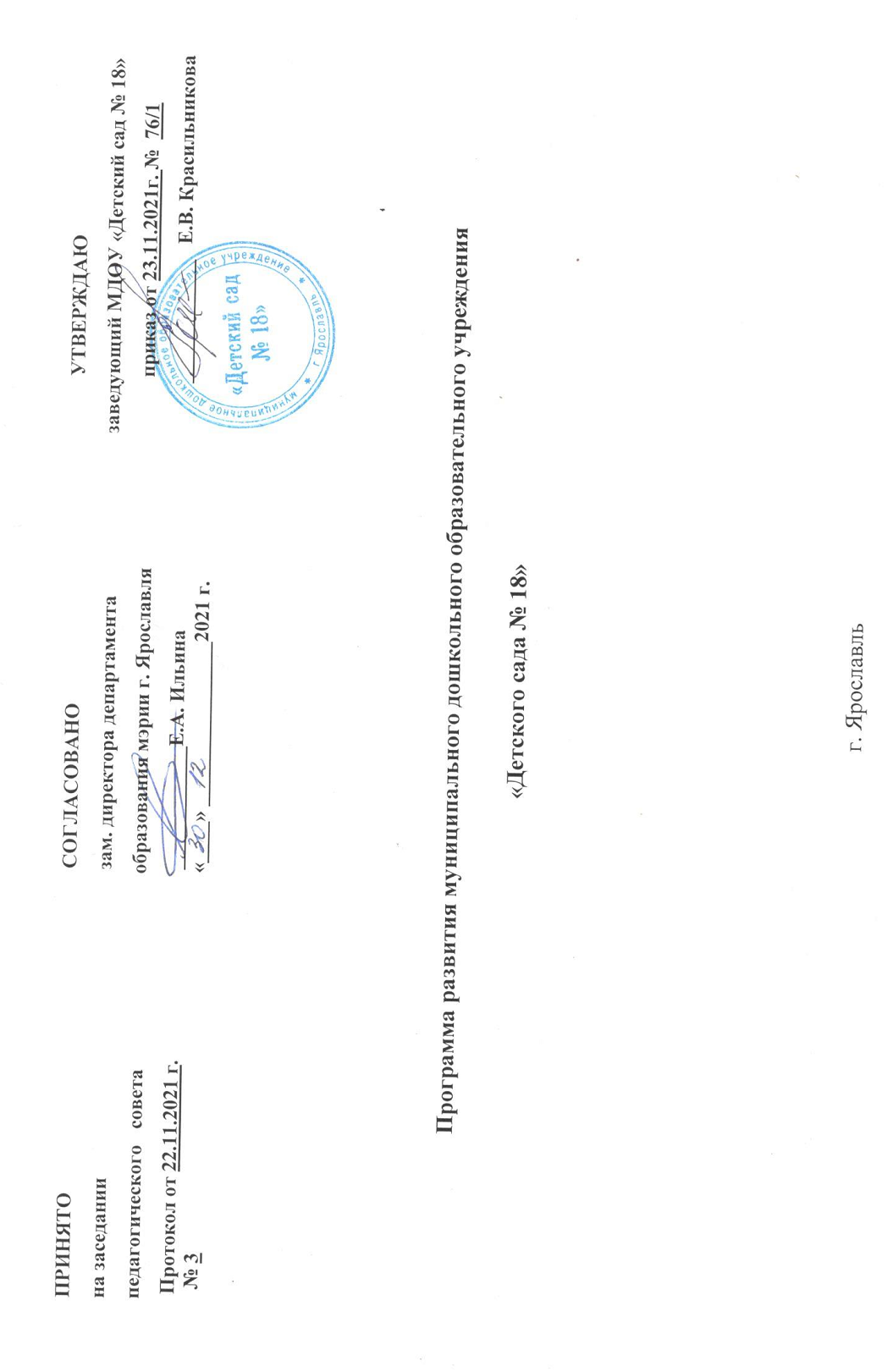 ОГЛАВЛЕНИЕ1. ВведениеВ настоящее время мы являемся свидетелями и участниками модернизации системы образования, сопровождающейся появлением новых образовательных стандартов в Российской Федерации, развитием нормативного правового регулирования образовательных отношений. Закон «Об образовании в Российской Федерации» от 29.12.2012 включает дошкольное образование в систему общего образования в качестве отдельного уровня, чего раньше никогда не было.Происходящие в современном мире изменения, предъявляют новые требования к взаимоотношениям между образовательной организацией, обществом и социумом. Проблема качества дошкольного образования в последние годы приобрела не только актуальный, но и значимый характер. В современных условиях реформирования образования, ДОУ представляет собой открытую и развивающуюся систему. Основным результатом её жизнедеятельности должно стать успешное взаимодействие с социумом, осваивая которое дошкольное образовательное учреждение становится мощным средством социализации личности. Социальная среда формирует социальный заказ ДОУ. Основными источниками социального заказа выступают государство, семья, социальные структуры (школа, учреждения здравоохранения, культуры и т.п.), учредители дошкольного учреждения общество и др. Целевыми установками образовательной политики государства на современном этапе стало осуществление комплекса мероприятий, направленных на повышение качества образования, рост профессиональной компетентности педагога – как основного ресурса развития системы образования. Эффективное решение этих задач возможно только в учреждении, готовом работать в инновационном режиме, конкурентоспособном на рынке образовательных услуг.Ориентация на ребёнка и его потребности, создание в дошкольном учреждении условий, обеспечивающих гармоническое развитие личности каждого ребёнка и сотрудника, мотивация на эффективную деятельность – такова суть педагогического процесса на дифференцированной основе.Для активного включения дошкольного учреждения в систему изменений необходимо концептуальное осмысление путей развития дошкольного образования.  Коллективом дошкольного образовательного учреждения было принято решение о разработке программы Развития на период с 2021 по 2024 годы.Программа Развития спроектирована исходя из конкретного анализа исходного состояния детского сада, территориальной специфики (возможности внешнего окружения детского сада), специфики контингента детей, потребности родителей воспитанников в образовательных и иных услугах, а также с учетом возможных рисков, возникших в процессе реализации программы.Разработчики программы оставляют за собой право вносить изменения и дополнения в содержание документа с учетом возможных законодательных изменений, финансовых корректировок и на основе ежегодного анализа хода реализации мероприятий по развитию учреждения.Исполнителями Программы Развития являются участники образовательного процесса МДОУ «Детский сад № 18» г. Ярославля.Основным механизмом реализации Программы является деятельность творческих групп по стратегическим и тактическим направлениям.Координация и контроль возлагается на руководителя МДОУ и педагогический совет учреждения.2. Паспорт программы развития3.  Информационно-аналитические данные о муниципальном дошкольном образовательном учреждении «Детский сад № 18».3.1. Общие сведенияПолное наименование образовательного учреждения в соответствии с Уставом: Муниципальное дошкольное образовательное учреждение «Детский сад № 18».Учредитель: департамент образования мэрии города Ярославля.Организационно-правовая форма: образовательное учреждение.Основные документы, регламентирующие деятельность ДОУ:Закон «Об образовании в Российской Федерации» от 29.12.2012 N 273-ФЗ;Федеральный закон «Об основных гарантиях прав ребенка в Российской Федерации»; «Санитарно-эпидемиологические требования к организации воспитания и обучения, отдыха и оздоровления детей и     молодежи» СП 2.4.3648-20 от 01.01.2021.Федеральный государственный образовательный стандарт дошкольного образования (утв. приказом Министерства образования и науки РФ от 17 октября 2013 г. N 1155)    Локальные документы: Устав МДОУ «Детского сада № 18», утвержденный приказом департамента образования мэрии г. Ярославля № 01-05/589 от 10.08.2015 г.Лицензия на право ведения образовательной деятельности          № 465/16 от 21 октября 2016 г., бессрочная.Количество групп – в дошкольном учреждении функционируют 14 групп. • 4  группы общеразвивающей направленности, из них 1 группа для детей раннего возраста; • 8  групп комбинированной направленности для детей с ОВЗ, обусловленными тяжёлыми нарушениями речи;• 2 группы компенсирующей направленности для детей с  ОВЗ, обусловленными тяжёлыми нарушениями речи.Режим функционирования ДОУ: пятидневная рабочая неделя, часы работы с 6.30 до 18.30. Юридический адрес (совпадает с фактическим):150000, Ярославская область, г. Ярославль, ул. Бабича, д. 14а.Телефон/факс: 8 (4852) 54–06–47.E-Mail: yardou018@yandex.ruОфициальныйсайтДОУ: http://mdou18.edu.yar.ruХарактеристика постройки: Здание детского сада построено по типовому проекту, функционирует с 1986 года. Здание находится в удовлетворительном состоянии. Общая площадь  помещений – 3 610  кв. м.  Учебная площадь – 2 119 кв. м. Имеются все виды благоустройства.Территория детского сада благоустроена, прекрасно озеленена, что позволяет расширять и углублять знания детей о природе родного края. Разбиты цветники. Ежегодно разбиваются цветники на прогулочных участках и по периметру здания детского сада. Имеются 14 прогулочных площадок с современным игровым оборудованием, спортивная площадка.3.2. Контингент воспитанниковОбщая численность воспитанников за 3 учебных года. 2018 год – 369 чел., 2019 год – 363 чел., 2020год – 362 чел. Социальный состав семей воспитанников. Контингент воспитанников социально благополучный. Преобладают дети из полных семей (325 чел.), ежегодно увеличивается количество многодетных семей.  Официально-опекаемые -2ребёнка. Дети-инвалиды-2ребёнока.  Уровень образованности родителей:Имеют высшее образование – 377чел.Имеют среднее-профессиональное – 198чел.Имеют среднее образование – 92 чел. 3.3. Анализ состояния образовательного процесса.3.3. 1. Кадровый ресурсПедагогический коллектив – 41 педагог: старший воспитатель – 3;воспитатели – 29;учитель–логопед – 4;музыкальный руководитель – 2;инструктор по физической культуре – 2;педагог-психолог – 1.Образовательный уровень педагоговКвалификационные категории Педагогический стаж работы Курсовая подготовкаПедагогический коллектив   постоянно повышает свой профессиональный уровень, используя разнообразные формы повышения квалификации: обучение на курсах повышения квалификации в ИРО и ГЦРО, самообразование, участие в методической работе (семинары-практикумы,  мастер - классы, вебинары, творческие группы).   Тематика  прослушанных курсов разнообразна, отвечала интересам и запросам воспитателей и специалистов.  Наряду с тематическими курсами педагоги обучались по программе профессиональной переподготовки. Обучение по программе профессиональной переподготовки «Педагогическая деятельность в сфере дошкольного образования» в ЯГПУ им. К.Д. Ушинского (ноябрь 2018г.- апрель 2019г.) прошли 6педагогов.  В 2020- 2021уч.г. обучение по программе профессиональной переподготовки«Дошкольная педагогика. Воспитание детей в дошкольной образовательной организации в условиях реализации ФГОС ДО», с присвоением квалификации «воспитатель детей дошкольного возраста» прошли 5педагогов. В связи с возникшей потребностью в открытии дополнительных комбинированных групп, воспитатели прошли обучение по организации работы с детьми с ОВЗ.В 2018-2019уч.г.  курсы повышения квалификации по программе «Логопедические и дефектологические технологии в работе с детьми с ОВЗв соответствии с ФГОС ДО» прошли 6 человек.  По программе «Инновационные технологии работы с детьми с ОВЗ в условиях реализации ФГОС ДО» обучились  15 педагогов.Количество педагогов, владеющих персональным компьютером – 41 человек, количество педагогов, умеющих работать с современными средствами обучения (мультимедийный проектор) – 28 человек, 10 педагогов умеют работать с интерактивной доской.  В 2019году во Всероссийском конкурсе профессионального мастерства педагогических работников имени А.С. Макаренко приняли участие  12 педагогов. В 2020 году 1 педагог принял участие во Всероссийском конкурсе профессионального мастерства  педагогических работников имени Л.С. Выготского.  В 2020году 6 педагогов участвовали  в региональной олимпиаде: «Психолого-педагогическая олимпиада» (ФГБОУ ВО «ЯГПУ им. К.Д. Ушинского», кафедра дошкольной педагогики и психологии). Опытом работы педагоги делятся на педагогических советах, открытых занятиях, мастер-классах, участвуя в районных и городских методических  мероприятиях, публикуя материалы на образовательных порталах. Анализ свидетельствует о достаточно высоком образовательном уровне педагогического коллектива. Стажевые показатели демонстрируют преобладание опытных кадров. Результаты аттестации педагогических кадров учреждения говорят о росте профессионального мастерства педагогов. Педагоги владеют большим объемом знаний, ориентированы на успешную деятельность. Для большинства  педагогов характерны такие качества, как ответственность и самостоятельность в принятии решений, мобильность, заинтересованность в результатах  труда, восприимчивость к новому, желание самосовершенствоваться. Таким образом, воспитательно-образовательный процесс осуществляет стабильный высокоорганизованный педагогический коллектив   единомышленников, который стремится сохранить позитивные достижения  ДОУ в обеспечении личностно-ориентированной модели организации  педагогического процесса, позволяющей ребёнку успешно адаптироваться и  удачно реализовать себя в социуме.Повышение уровня квалификации, продуктивности  педагогической деятельности педагогов влияет на  качество воспитательно-образовательного процесса  и является главным критерием достижений высоких результатов в развитии каждого ребенка.Концепция модернизации Российского образования, направленная на повышение качества образования в целом и качества подготовки специалистов, в частности, требует обновления содержания и методов образовательной деятельности, повышения квалификации педагогов.  Становление профессиональной компетентности педагога дошкольного образования понимается как специально организованное, систематическое взаимодействие, направленное на оказание помощи педагогу в выборе путей решения задач и типичных проблем, возникающих в ситуации профессионального совершенствования, с учетом имеющегося у него уровня профессиональной компетентности.В связи с этим намечен комплекс мер, формирующий условия для профессиональной самореализации педагогов:совершенствование педагогической деятельности – развитие у педагогов потребности непрерывного профессионального роста;организация и осуществление непрерывного образования педагогических работников, направленное на повышение профессиональной компетентности (курсовая подготовка и переподготовка)обеспечение диагностических и аттестационных процедур для объективной экспертизы условий, содержания и качества образования;контроль за соответствием нормативно – правовых документов учреждения действующему законодательству в области образования;методическое сопровождение конкурсов профессионального мастерства.Проблема:На сегодняшний день проблема переподготовки и повышения квалификации педагогических работников в дошкольном образовательном учреждении является одной из самых актуальных в дошкольном образовании. В стремительно меняющемся открытом мире главным   профессиональным качеством, которое педагог должен постоянно демонстрировать своим воспитанникам, становится умение учиться.Особые трудности у воспитателей возникают в процессе выбора современных форм представления результатов педагогической деятельности, обобщения и распространения передового опыта работы. При этом педагоги нуждаются не в разовых консультациях, а в систематизированном, организованном непрерывном образовании (самообразовании).Возможные риски:нарастающий объём научной информации;прогресс в области техники и технологии;недостаточный образовательный уровень педагогов в области использования ИКТ в образовательном процессе;дальнейшее «старение» и «выгорание» коллектива ДОУ, недостаток численности молодых специалистов.3.3.2. Социальное партнёрство.Детский сад расположен в Дзержинском районе г. Ярославля.  В окружении ДОУ имеются  учреждения культуры, образования, здравоохранения, спорта,  имеющиеся условия  используются педагогами ДОУ для обогащения образовательного процесса и решения разнообразных задач развития воспитанников. ЯГПУ им. К.Д. Ушинского,  предмет договора – проведение педагогической производственной или учебной практики студентов ЯГПУ им. К.Д. Ушинского;Центр психолого-педагогической,  медицинской и социальной помощи детям «Доверие», предмет договора – выявление детей с ограничениями в физическом и/или психическом развитии или с отклонениями в поведении, проведение комплексного психолого-медико-педагогического обследования и создания на его основе специальных условий для получения образования;МУК «ЦСДБ» г. Ярославля Детская библиотека-филиал №15, предмет договора – совместная творческая организационная деятельность сторон;СОШ №56,87,90 – обеспечение преемственности дошкольного и начального общего образования.ГАУДПО ЯО «Институт развития образования» – курсы повышения квалификации, участие в семинарах и конференцияхГУЗ ЯО Детская Поликлиника №3 - организация совместной деятельности по медицинскому обслуживанию детей.Музыкальная школа №10 – совместное проведение досуговой деятельности.Пожарная часть №18 – Совместное проведение профилактических занятий для дошкольников по пожарной безопасности.ДОУ Дзержинского района - обобщение и обмен педагогическим опытом, проведение методических объединений.3.3.3.  Оздоровительный процесс в ДОУОдной из основных задач МДОУ «Детского сада №18» является  сохранение  и  укрепление  здоровья детей. Медико-профилактическая работа  осуществляется  врачом-педиатром, старшей медсестрой, воспитателями,  специалистами детского сада (инструкторами по физкультуре, педагогом-психологом, музыкальными руководителями, учителями-логопедами). Внешние факторы по укреплению здоровья воспитанников:преемственность в работе с детской поликлиникой;взаимодействие с родителями.Внутренние факторы по укреплению здоровья воспитанников:физкультура и оздоровление в режиме дня (физкультурные занятия, занятия в бассейне, утренняя и после сна гимнастики, прогулки, физкультминутки, прием детей на улице, психогимнастики и пр.);проведение лечебно-профилактических мероприятий;режимы проветривания и кварцевания;организационно-массовая работа (День здоровья, занятия по ОБЖ, физкультурные праздники и развлечения).организация рационального питания (сбалансированное 4-х разовое питание)Питание является одним из важнейших факторов, определяющим здоровье детей, способствует профилактике заболеваний, повышению работоспособности, физическому и умственному развитию, создает условия для адаптации подрастающего поколения к окружающей среде.Организация питания проводится согласно с учётом СанПиН 2.3/2.43590-20 «Санитарно-эпидемиологических требований к организации общественного питания населения»,физиологических потребностей детей в калорийности и питательных веществах.В групповых помещениях для обеспечения психологического комфорта оборудованы уголки уединения. Для приобщения детей к ценностям здорового образа жизни в каждой возрастной группе созданы физкультурно-оздоровительные центры, оснащенные наглядно-демонстрационным материалом, картотеками, книгами, дидактическими играми, материалами по ОБЖ, физкультурным оборудованием и инвентарем для двигательной активности и проведения закаливающих процедур.Индекс здоровья воспитанников.Доля дней, проведённых воспитанниками в группах по факту.Показатель заболеваемости.Группы здоровья.  Анализ данных показывает: во время пандемии многие дети были на домашнем режиме, детский сад работал в режиме дежурных групп, количество детей, посещающих детский сад было снижено.  Был ограничен доступ родителей в детский сад.  Проводились: ежедневная двукратная термометрия (во время приёма и после тихого часа), осмотр зева, более тщательный контроль за соблюдением санитарно-гигиенических норм, масочный режим сотрудников и родителей, это положительно повлияло на показатели заболеваемости.  Количество карантинов было значительно меньше обычного (ветряная оспа – 2группы), показатель заболеваемости по ОРВИ тоже меньше. За летний период  (2021г.) значительно больше  детей отдохнуло  в отпуске с родителями.    Больных и контактных детей по коронавирусу было 4случая. На показатели заболеваемости влияет тот факт, что в детском саду ежегодно  4-5 групп раннего и младшего возраста с большим списочным составом. Дети во время адаптации к детскому саду часто болеют и длительное время находятся на домашнем режиме.  Отмечается высокий показатель отсутствия детей без уважительной причины.  В 2020году углублённый осмотр специалистами и лабораторное обследование прошли дети 3лет и 5-6лет. В 2021году диспансеризацию прошли дети 3лет, 6лет и 7 лет. По результатам осмотра дети направлялись к специалистам поликлиник по месту жительства, назначалось лечение.  Проведена реакция Манту. Обследование на туберкулёз-100%. При отказе родителей от реакции Манту дети направлялись к фтизиатру. Проводились  профпрививки  по национальному календарю. Сотрудники привиты от гриппа и коронавируса. Реализация физкультурно-оздоровительной работы в ДОУ осуществляется в соответствии с программой «Здоровье». Поиск эффективных форм, использование инновационных подходов и новых технологий при организации физкультурно-оздоровительной работы в ДОУ привел нас к созданию родительского клуба «Будем здоровы». Не секрет, что благоприятные условия развития, обучения и воспитания ребенка-дошкольника могут быть реализованы лишь при условии тесного взаимодействия детского сада и семьи. Совместная деятельность педагогов ДОУ и родителей по сохранению и укреплению здоровья ребенка, формированию здорового образа жизни, основ гигиенической и физической культуры имеет не только педагогическое, но и глубокое социальное значение.Проблема:Процесс оздоровления не возможен без участия родителей. К сожалению, многие родители не рассматривают вопросы оздоровления своего ребенка как первостепенные. Часть из них не в полной мере обладает необходимым и знаниями по вопросам здорового образа жизни и обеспечения здоровья своему ребенку, а некоторые родители просто не ведут в семье здоровый образ жизни.
Возрастает значимость работы медицинского персонала по дифференциации(в зависимости от состояния здоровья) и индивидуализации физкультурно-оздоровительной и лечебно-профилактической работы в детском саду.Возможные   риски:- Родители могут недооценивать значимость физкультурно-оздоровительной работы с дошкольниками и не выдерживать линию преемственности формирования и обеспечения здорового образа жизни в детском саду и семье.- Рост поступления в дошкольное образовательное учреждение детей с осложненными диагнозами, проблемами в здоровье.Уровень усвоения воспитанниками программного материала по образовательной области "Физическое развитие» Очевидно, что данные показателей здоровья и физической подготовленности воспитанников ДОУ взаимосвязаны. Появление детей, относящихся к сложным категориям здоровья, приводит к снижению общего количества детей, обладающих высоким уровнем усвоения программного материала  по образовательной области "Физическое развитие».Анализ оздоровительного процесса в ДОУ выявил следующие отрицательные моменты:недостаточная материально-техническая оснащенность спортивного участка на улице;групповые прогулочные участки недостаточно оснащены стационарным оборудованием для развития основных видов движения;слишком сухой воздух в группах во время отопительного сезона, отрицательно воздействует на слизистые носоглотки, снижая ее способность защищать организм от инфекций и вирусов;недостаточно налажено взаимодействие с семьями воспитанников по вопросам здоровьесбережения;3.3.4.	Уровень усвоения образовательной программы детьмиОсновное образование в МДОУ «Детский сад № 18» реализуется  по Основной образовательной программе МДОУ «Детского сада № 18», разработанной на основе ФГОСДО с использованием методических материалов комплексной программы дошкольного образования «От рождения до школы» под редакцией Н.Е. Вераксы, Т.С. Комаровой, М.А. Васильевой, с учётом авторской парциальной программы «Обучение детей плаванию в детском саду» Т.И. Осокиной, с учётом авторской парциальной программы «Ладушки» И.М. Каплуновой и И.А. Новоскольцевой.В группах компенсирующей направленности для детей с тяжелым нарушением речи обучение осуществляется по Адаптированной основной образовательной программе дошкольного образования для детей с ограниченными возможностями здоровья, обусловленными тяжёлым нарушением речи с использованием авторской комплексной адаптированной основной образовательной программы для детей с тяжелыми нарушениями речи (общим недоразвитием речи) с 3 до 7 лет под редакцией Н.В. Нищевой. В группах комбинированной направленности для детей с ОВЗ составляют АОП (адаптированная основная программа).Образовательная программа, реализуемая в ДОУ, обеспечена системой мониторинга образовательного процесса. Дважды в год (сентябрь, апрель) воспитателями и специалистами выявляется уровень усвоения детьми образовательных областей (социально –коммуникативное развитие, речевое развитие, познавательное развитие, художественно - эстетическое развитие, физическое развитие).Результаты мониторинга образовательного процесса (данные приведены по 5-ти бальной шкале).Из обобщенных данных уровней освоения основных разделов программы можно сделать вывод, что подавляющее большинство детей освоили содержание образовательной программы на достаточном уровне. Детей, не освоивших программу, нет.Анализ показателей освоения детьми программного материала образовательной области «Социально-коммуникативное развитие» находится в основном на среднем уровне. Итоговый показатель  характеризуется как овладение необходимыми навыками и умениями по образовательным областям в пределах нормы. Необходимо уделять внимание обогащению сюжета игр, закреплению умения вести ролевые диалоги, принимать игровые задачи, общаться со взрослыми и сверстниками. Анализ показателей динамики освоения программного материала по образовательной области «Познавательное развитие» показал, что материал усвоен в основном на среднем уровне. Необходимо уделить больше внимания формированию целостной картины мира, развитию  сенсорных эталонов и элементарных математических представлений и  конструктивных навыков.  Показатели освоения программы по образовательной области «Речевое развитие» и «Художественно-эстетическое развитие» ниже, чем по другим областям. Это связано с тем, что 84 ребёнка имеют заключение ПМПК, с диагнозом тяжёлое нарушение речи. Мелкая моторика, так необходимая для художественного творчества, у таких детей слабо развита. В течение учебного года необходимо вести индивидуальную работу с этими детьми по формированию умений и навыков по изобразительной деятельности в соответствии с возрастом,  совершенствовать технику рисования, лепки, аппликации, развивать творческие способности воспитанников. Активизировать работу с одаренными детьми. Вести индивидуальную работу по музыкальному развитию, формированию ритмических движений. Программный материал по образовательной области «Физическое развитие» освоен. Во всех группах необходимо уделять  больше внимания закреплению навыков опрятности, формированию навыков личной гигиены, представлений о здоровом образе жизни.   Инструктору по физической культуре проводить индивидуальную работу с детьми, имеющими низкие показатели физического развития. Воспитателям выполнять рекомендации инструктора по физической культуре, активизировать работу по наплавлению «Физическое развитие» на прогулке и в групповых физкультурных уголках.Коллектив ДОУ, воспитанники регулярно и успешно принимают участие в конкурсах, соревнованиях и других мероприятиях, организованных как на уровне города, области, региона, так и в мероприятиях общероссийского и международного масштаба.Наблюдается увеличение детей, участвующих в конкурсах различного уровня. В связи с увеличением детей с ОВЗ с ТНР необходимо организовать методическое сопровождение педагогов для подготовки таких детей к участию в конкурсах. Результаты коррекционной работы с детьми, имеющими тяжёлое нарушение речи. В связи с нарастающей тенденцией появления в ДОУ большого количества детей с тяжелыми нарушениями речи, наряду с  группами компенсирующей направленности в истекший период значительно увеличилось количество  групп комбинированной направленности.  Всего детей с ОВЗ, обусловленными тяжёлыми нарушениями речи- 84 человека. Логопедическую помощь получают дети  с 4 лет.  Функционирует консультационный  пункт для детей, не посещающих детский сад.  Организована работа  родительского клуба «Ручеёк», где учителя-логопеды и воспитатели консультируют родителей по вопросам речевого развития детей  младшего дошкольного возраста. Коррекционно-развивающая работа осуществляется по Адаптированной основной образовательной программе дошкольного образования для воспитанников с ограниченными возможностями здоровья, обусловленными тяжёлыми нарушениями речи с использованием материалов авторской комплексной адаптированной основной образовательной программы для детей с тяжелыми нарушениями речи (общим недоразвитием речи) с 3 до 7 лет под редакцией Н.В. Нищевой.   Одним из важных условий коррекционно-развивающего сопровождения детей с ОВЗ является тесное взаимодействие специалистов в коррекционно-образовательном пространстве детского сада. Эффективная коррекционная работа осуществляется на базе систематически спланированной, комплексной работы всего коллектива детского сада, при этом учитываются индивидуально-психофизические особенности дошкольников. В группах комбинированной направленности  специалистами и воспитателями детского сада разработаны адаптированные образовательные программы на каждого ребёнка с ОВЗ, обусловленные ТНР и  индивидуальные образовательные маршруты на детей, имеющих затруднения в освоении образовательной программы.  Мониторинг осуществляется три  раза в год.Для повышения эффективности коррекционной работы, для того, чтобы сделать обучение осознанным, заинтересовать детей, специалистами используются в работе инновационные технологии:- интерактивная доска;-дидактический синквейн;-камешки марблс;-лэпбук;-биоэнергопластика;-мнемотехника и моделирование при обучении рассказыванию.Важная и неотъемлемая часть работы по устранению речевых нарушений у детей – тесное взаимодействие  учителей-логопедов и родителей. С этой целью проводятся родительские собрания, консультации как очно, так и в режиме он-лайн, оформляются  информационные стенды и размещаются  консультационные материалы на сайте детского сада. Родители являются активными участниками  проектной деятельности и различных конкурсов. В качестве перспективы на будущее намечены следующие цели:- продолжать совершенствовать и пополнять речевые уголки в группах по основным разделам: звукопроизношение, грамматика, связная речь;- продолжать работу семинара-практикума для воспитателей комбинированных и логопедических групп;-продолжить организацию помощи детям, прошедшим ПМПК.Психологическая готовность к обучению в школе.По результатам диагностики можно сделать вывод, что у большинства дошкольников был выявлен достаточный уровень психологической готовности детей к школьному обучению. Имеются Благодарственные письма от администрации СОШ № 87, №56.    Учителя начальных классов отмечают, что уровень  подготовки выпускников детского сада соответствует требованиям,  они легко адаптируются к условиям школы,  хорошо осваивают программу. Родители удовлетворены готовностью детей к школе.Анализ работы МДОУ «Детского сада № 18»  выявил, что в рамках преемственности со школой в целях организации единого образовательного пространства, работа проводится недостаточно. Детский сад сотрудничает с СОШ №56, однако работа эта не систематична. В связи с этим были сделаны выводы о необходимости установления тесного планомерного взаимодействия со школой.3.3.5.  Взаимодействие с семьями воспитанниковОдной из приоритетных задач работы нашего учреждения является построение конструктивно-партнёрского взаимодействия семьи и детского сада.Ежегодно совместно с родителями проводятся:  - выставки-конкурсы различной тематики, направленные на побуждение к творческому союзу родителей, детей и педагогов, активизацию деятельности по формированию творческого мышления, воображения, эстетического вкуса;- выставки совместных работ родителей и детей в группах;- выставки и фотовыставки в группах, отражающие различные аспекты жизни семей и посвященные праздникам (День Матери, 23 февраля и др.);- родительские собрания, круглые столы;- анкетирование родителей; - наглядно-информационное сотрудничество, в том числе с использованием соц.сетей;- совместное участие в реализации проектов.-проведение вебинаров для родителей и педагогов совместно со специалистами центра «Доверие».- Проведение онлайн-занятий и конференций на платформе ZOOM.Для родителей в групповых раздевалках (приемных) и в холлах детского сада оформлены фотоальбомы и стенды, иллюстрирующие праздники, развлечения, педагогические мероприятия, проводимые в учреждении. Создан банк медиотеки с записями «Сказки логопеда», «Утренняя гимнастика», консультации-тренинги для родителей в период адаптации детей к ДОУ. На сайте ДОУ создан раздел «Дистанционное обучение», где педагоги выкладывают задания по лексическим темам для детей, не посещающих детский сад.Создание и внедрение в образовательный процесс ДОУ инновационных форм работы с семьями воспитанников, позволили установить эффективное и целенаправленное взаимодействие детского сада и родителей в рамках социального партнерства. Итогом проводимой работы стало:- рост посещаемости родителями организуемых совместных мероприятий.- согласованность действий педагогов и родителей;- положительное общественное мнение родителей о работе ДОУ.Результаты анкетирования удовлетворённостью работой ДОУДля получения обратной связи об организации воспитательно-образовательного процесса с целью своевременного координирования своей деятельности ежегодно проводится анкетирование родителей.3.3.6. Организация платных образовательных услуг.Платные образовательные услуги – неотъемлемый компонент социального заказа общества, а также результат последовательного решения федеральных и региональных задач в области образования. Введение такой деятельности предполагает системную работу и большую ответственность, прежде всего, перед заказчиком услуг - родителями  воспитанников. В МДОУ « Детский сад №18» платные услуги осуществляются по следующим направлениям:- физкультурно-спортивное;- социально-педагогическое. В педагогический коллектив платных образовательных услуг входят 4 педагога, имеющих высшее педагогическое образование. Из них 3 педагога с высшей квалификационной категорией, 1 педагог имеет первую категорию. Все педагоги имеют рабочие программы, утвержденные на педагогическом совете и размещенные в реестре платных программ на сайте ПФДО.Главная задача всех педагогов – развивать индивидуальные, творческие способности детей. В процессе проведения занятий идет углубление, расширение и практическое применение приобретенных знаний в основной образовательной деятельности.В связи с введенными ограничениями, связанными с  распространением новой короновирусной инфекции количество платных образовательных услуг пришлось сократить. В настоящее время  организованы  платные образовательные  услуги:1. «Обучение детей чтению и раскрепощение детской речи»2. Развитие графических навыков «Умные пальчики».3. «Художественная гимнастика»4. «Юный футболист».Данные свидетельствуют о востребованности и значимости платных образовательных услуг, этот процесс динамичен и эффективен. Все эти годы постоянно идет совершенствование и развитие сферы платных услуг, опираясь на запросы родителей и отзывы в книге «Слова, идущие от сердца». Для того, чтобы заинтересовать родителей, организовали рекламу на групповых стендах ДОУ, на сайте учреждения, пригласили педагогов, которым было предоставлено право оказания платных услуг, на общее родительское собрание с краткой презентацией своих рабочих программ. Было разработано положение об организации деятельности по оказанию платных образовательных услуг в соответствии с постановлением Правительства РФ от 15 08 2013 года № 706 « Об утверждении Правил оказания платных образовательных услуг». Для оказания платных услуг в ДОУ созданы следующие условия: выделены и оборудованы отдельные помещения, обеспечен кадровый состав, оформлены трудовые соглашения. Занятия по всем направлениям проводятся два раза в неделю. Продолжительность занятий зависит от возраста детей: от 20 до 30 минут. Открытые занятия для родителей проводятся 1 раз в  год.За этот период приобретены: тренажер В. Воскобовича для развития мелкой моторики и ориентировки на листе бумаги, пособия для работы с клеткой и отработки навыков письма, магнитная доска, демонстрационный материал, мультимедийное оборудование, учебные пособия, футбольные ворота, футбольная форма, футбольные мячи, гимнастические скакалки, гимнастические обручи, гимнастические коврики.3.3.7. Организация развивающей предметно - пространственной среды и материально-техническое оснащениеВ учреждении создана развивающая предметно-пространственная среда с учетом ФГОС ДО и обеспечивающая условия для эффективного развития индивидуальности каждого ребенка с учетом его склонностей, интересов, уровня активности. Материалы и оборудование создают оптимально насыщенную целостную, многофункциональную, трансформирующуюся среду и обеспечивают реализацию основной образовательной программы дошкольного образования в совместной деятельности взрослого и детей,
самостоятельной деятельности детей не только в рамках непосредственно-образовательной деятельности, но и при проведении режимных моментов. Все помещения оборудованы в соответствии с их функциональным назначением и соблюдением санитарно-гигиенических требований:- кабинет заведующей; - методический кабинет; - кабинет логопеда – 2; - музыкальный зал;-  физкультурный зал; -кабинет педагога-психолога;- бассейн; - групповые помещения (14), включающие: раздевальные, игровые, спальные, туалетно-умывальные комнаты; - медицинский блок (кабинет медицинской сестры и врача; процедурный кабинет; изолятор); - прачечная; - пищеблок; - кладовая.В нашем дошкольном образовательном учреждении анализ предметно-пространственной среды проводится ежегодно. Исходя из анализа, предметно-пространственная среда проектируется на основе:- реализуемой в детском саду основной общеобразовательной программы;- требований нормативных документов; - общих принципов построения предметно- пространственной среды.РППС содержательно насыщена и способствует реализации образовательных областей, определенных ФГОС ДО в различных видах детской деятельности:-социально-коммуникативное развитие;- познавательное развитие;- речевое развитие;- художественно-эстетическое развитие;- физическое развитие.Оснащённость развивающих центров составляет 88% от рекомендованного перечня оборудования. Наибольшая наполняемость отмечена в центрах речевого, познавательного, социально-коммуникативного развития, игровых центрах. Необходимо обогатить среду материалами, стимулирующими двигательную активность, пополнить центры познавательного развития техническими устройствами, моделями, предметами для опытно-поисковой деятельности, современным развивающим оборудованием.       Состояние фонда библиотеки ДОУ  удовлетворительное. Фонд постоянно пополняется современной методической литературой. Детская художественная литература так же обновляется своевременно. Кол-во ПК, доступных для педагогов -21 шт. Наличие выхода в интернет, доступного для педагогов - 6шт. В 3-х группах установлены интерактивные доски, в музыкальном зале установлено мультимедийное оборудование. Наблюдается положительная динамика материально-технического состояния учреждения. За последние три года были приобретены: новая мебель в группы, средства ТСО: ноутбуки, 3 интерактивные доски ActivBoard78 Touch, установлено мультимедийное оборудование в музыкальный зал, приобретено оборудование для спортивного зала (тренажёры, мягкие модули, мячи, обручи), в группы приобретены: детское игровое оборудование для сюжетно - ролевых игр, детские столы, стенды для детских работ, магнитно-маркерные доски;  детское уличное оборудование на все участки, уличное спортивное оборудование для физкультурной площадки и другое.  3.3.8.   Состояние управления ДОУУправление ДОУ осуществляется в соответствии с законодательством РФ и Уставом образовательного учреждения и строится на принципах единоначалия и коллегиальности. Единоличным исполнительным органом образовательного учреждения является руководитель образовательного учреждения – заведующий образовательным учреждением. Коллегиальными органами управления образовательного учреждения являются: общее собрание работников образовательного учреждения, педагогический совет образовательного учреждения. Коллегиальные органы управления образовательного учреждения создаются и действуют в соответствии с настоящим Уставом и положениями об этих органах, утвержденными образовательным учреждением.  К компетенции общего собрания работников образовательного учреждения относится: -рассмотрение ежегодного отчета о поступлении и расходовании финансовых и материальных средств образовательного учреждения, а также отчета о результатах самообследования; - принятие Правил внутреннего трудового распорядка, иных локальных нормативных актов образовательного учреждения, затрагивающих права и законные интересы воспитанников и работников образовательного учреждения; - рассмотрение и принятие проекта новой редакции Устава образовательного учреждения, проектов изменений и дополнений, вносимых в Устав; - рассмотрение и обсуждение вопросов стратегии развития образовательного учреждения; - рассмотрение и принятие решений по вопросам материально-технического обеспечения и оснащения образовательного процесса; - заслушивание отчетов заведующего образовательным учреждением и коллегиальных органов управления образовательного учреждения по вопросам их деятельности; - рассмотрение иных вопросов деятельности образовательного учреждения, вынесенных на рассмотрение заведующим образовательным учреждением, коллегиальными органами управления образовательного учреждения. К компетенции педагогического совета относится решение следующих вопросов: - организация и совершенствование методического обеспечения образовательного процесса; - обсуждение и принятие образовательных программ; -рассмотрение и принятие локальных нормативных актов по основным вопросам организации и осуществления образовательной деятельности; -рассмотрение вопросов организации и осуществления образовательного процесса в соответствии с настоящим Уставом, полученной лицензией на осуществление образовательной деятельности; - рассмотрение и формирование предложений по улучшению деятельности педагогических организаций и методических объединений; - рассмотрение иных вопросов, вытекающих из цели, предмета и содержания уставной деятельности образовательного учреждения. Организация методической работы в педагогическом коллективе Одним из приоритетных направлений методической работы является научно-методическое обеспечение образовательно-воспитательного процесса в ДОУ, которое в первую очередь призвано повышать качество образования в целом. Одной из главных задач методической работы в ДОУ является:-  оказание помощи в развитии творческого потенциала педагогическим работникам образовательного учреждения;-удовлетворение информационных, учебно-методических, образовательных потребностей педагогических работников образовательного учреждения;- создание условий для организации и осуществления повышения квалификации педагогических  работников образовательного учреждения;В ДОУ ведется планомерная методическая работа с педагогами. В практику работы вошли и успешно используются следующие формы работы: семинары - практикумы; педагогические советы; творческие группы; мастер-классы, совместные проекты и др. В течение нескольких лет  МДОУ «Детскому саду №18» присваивался статус – Муниципальной  инновационной площадки.Темы проектов муниципальных инновационных площадок:  - «Современный детский сад-островок счастливого детства», 2019-2021г. МИП «Организация и содержание методической работы дошкольной образовательной организации в современных условиях».- «Инновационные подходы достижения реализации регионального проекта «Современная школа» национального проекта «Образование», 2020-2021г. МИП «Развитие межполушарного взаимодействия как основы интеллектуального развития детей». -Всероссийская инновационная площадка «Воспитатели России». ФИП «Формирование физической культуры детей дошкольного возраста» 2020-2021г.В 2020г.  МДОУ «Детскому саду №18» присвоен статус  Ресурсный центр- Муниципальная модель организационно-методического сопровождения проекта «Успех каждого ребёнка». – 2020-2021г.3.3.9 Творческая активность педагогов и воспитанников4. Концепция развития муниципального дошкольного образовательного учреждения «Детский сад № 18»4.1. Обоснование концепции развития ДОУ4.1.1. SWOT-анализ состояния образовательной средыВыводы:SWOT-анализ дает возможность выделить следующие стратегические направления в развитии образовательной организации:Модернизация образовательной деятельности в соответствии с ФГОС ДО.Создание образовательной среды, направленной на индивидуализацию развития детей.Привлечение родителей к участию в образовательной и управленческой деятельности.Расширение сфер транслирования уникального педагогического опыта.4.1.2.  Проблемы развития образовательной деятельностиХарактеристика внешних факторов, влияющих на развитие детского сада.Детский сад – это социально-педагогическая, открытая, взаимодействующая с внешней средой система, в то же время она является составляющей единицей  муниципальной, региональной, федеральной образовательной системы. Экономические факторы, влияющие на развитие ДОУ:   Выполнение Указа президента о доведения заработной платы воспитателей до среднего уровня требует от воспитателей качественно нового отношения к образовательной деятельности, повышения уровня профессиональной компетенции, увеличивает объем работы и степень ее напряженности и выработки действенного механизма стимулирования педагогического труда.Социальные факторы, влияющие на развитие ДОУ:Общий уровень социальной нестабильности оказывает  влияние на расслоение населения.Современные родители – это дети, становление которых приходилось на сложный период социальной, политической  и экономической нестабильности, что наложило определенный отпечаток на представления о семье, культурных ценностях,  стиле взаимоотношений семьи и учреждений образования.Правовые факторы, влияющие на развитие ДОУ:Разработка локальных актов, обеспечивающих модернизацию дошкольного образования, требует повышения правовой грамотности всех членов коллектива. Утверждение и внедрения ФГОС дошкольного образования требует пересмотра многих  традиционных подходов к дошкольному образованию, повышения  профессиональной компетентности всех членов  педагогического коллектива.Включение дошкольного образования в  единую систему образования  требуют  пересмотра сложившихся и установления новых взаимоотношений между детским садом и школой.Демографические факторы, влияющие на развитие детского садаПреобладание молодого населения создает напряженность в предоставлении мест в ДОУ (количество дошкольных образовательных учреждений не удовлетворяет потребность в услугах дошкольного образования и воспитания)Культурные, духовные, этические факторы, влияющие на развитие детского садаСнижение культурного уровня общества в целом  затрудняет решение детским садом образовательных задач. Детский сад, как организация культуросберегающая и культуросозидающая, в условиях снижения уровня духовно-нравственной культуры.Образ и стиль жизни разных слоев населения (по социальному статусу, национальной принадлежности, вероисповеданию и т.п.)  требуют от педагогов способности предлагать такие нормы и образцы деятельности, поведения, человеческого общения, которые помогли бы сформировать индивидуальную культуру и сохранить чувство собственного достоинства.Отраслевые факторы, влияющие на развитие детского сада:1. Тенденции изменения образовательной системы в стране позволяют  строить собственную траекторию развития, концепцию детского сада.2. В рамках  современного образовательного пространства, когда  возникает конкуренция между образовательными системами, требуется  поиск собственной ниши на рынке образовательных услуг.Таким образом, изменение социально-экономических условий в стране неизменно влечет за собой изменение в системе образования в целом и в дошкольном в частности. Следовательно, ДОУ рассматривается не просто как детский сад, а как организация, оказывающая образовательные услуги, конкурирующая с другими организациями своего профиля. В любом случае конкурентоспособное образовательное учреждение – это учреждение, которое обеспечивает устойчивый уровень качества образовательных услуг. Перечисленные выше факторы и определяют образовательную политику, стратегию и тактику позитивных изменений дошкольного образовательного учреждения.4.2.  Базовые идеи концепции развитияИдеи дальнейшего развития ДОУ определяются результатами анализа деятельности ДОУ, запросов родителей, необходимостью создания условий для развития личности и поддержки здоровья каждого ребенка, развития его ключевых компетентностей, способностей, интересов, творческого самовыражения в разнообразных видах деятельности.Первостепенной остается задача здоровьесбережения воспитанников. Опираясь на возрастные особенности дошкольников и учитывая внешние объективные условия (развитие здравоохранения, экологии и экономической ситуации в обществе), встает вопрос о необходимости применении в работе с детьми эффективных здоровьеформирующих технологий, направленных на формирование культуры здорового образа жизни и безопасного поведения, обеспечение психологического здоровья и эмоционального благополучия воспитанников, в том числе, имеющих нарушения зрения. Ещё одно важное базовое понятие – «индивидуальность». Деятельность дошкольного учреждения направлена на реализацию возможности всестороннего развития каждого воспитанника с учётом его возрастных и индивидуальных особенностей. В своей педагогической практике каждый воспитатель, каждый специалист должен стремиться  реализовывать идеи технологии, согласно которым ребёнок должен прожить каждый день своей жизни максимально активно, удовлетворяя свои потребности в разнообразных видах деятельности (самоутверждение игры познание, общении).Актуален вопрос создания для ребенка  условий  свободы выбора познания и деятельности, только в них возможно развитие и саморазвитие ребенка дошкольного возраста. В арсенале современного педагога должны быть  технологии, которые делают дошкольников активными участниками образовательного процесса, в основе которых лежит идея доверия «голосу» ребенка, опора на его поисковое поведение.Для развития ребенка необходимо тесное взаимодействие семьи и ДОУ, сотрудничество. Вовлечение родителей в качестве активных участников образовательного процесса будет плодотворно влиять на детско-родительские отношения и способствовать повышению качества образования.Реализация ключевых идей требует профессиональной компетентности педагогов, активности, мотивированности на применение инноваций, научно-методического сопровождения и совершенствования управления.Таким образом, стратегию развития ДОУ можно определить так: реализация государственной образовательной политики в рамках образовательного процесса через обеспечение качественного воспитания, образования и развития дошкольников на основе гуманного и личностно-ориентированного взаимодействия детей и взрослых.Главными ценностями при этом выступают здоровье, любознательность, поисковая активность, творческие способности ребенка, его индивидуальные склонности и интересы, единство образовательного пространства семьи, ДОУ и школы.4.3  Перспективы развитияОсновными перспективными направлениями развития МДОУ «Детский сад № 18» являются:Охрана жизни и здоровья воспитанников ДОУ.Развитие кадрового потенциала ДОУ.Взаимодействие ДОУ и  семьи в современных условиях.Повышение качества дошкольного образования.Организация платных образовательных услуг.Создание условий для саморазвития и самореализации личности ребёнка.Обеспечение функционирования ВСОКО.4.4.  Цели и задачи развитияЦели и задачи основных направлений развития МДОУ «Детский сад № 18»Охрана жизни и здоровья воспитанников ДОУЦель: Создание эффективной системы оздоровления детей в ДОУЗадачи:Разработать механизм взаимодействия ДОУ и родителей по вопросам охраны жизни и здоровья воспитанников.Способствовать сохранению потенциала здоровья воспитанников за счет повышения уровня педагогического и медицинского сопровождения образовательного процесса посредством совершенствования материально-технических, кадровых и организационно-методических условий.Создать специальные образовательные условия для детей с ОВЗ в соответствии с рекомендациями ПМПК.Сформировать культуру здоровья педагогического коллектива образовательного учреждения.Развитие кадрового потенциала ДОУЦель: Повышение профессиональной компетентности педагогических кадров в соответствии с современными требованиямиЗадачи:Способствовать повышению уровня профессиональной компетентности педагогов ДОУ.Повышать инновационный потенциал педагогического коллектива за счет освоения современных образовательных технологий.Обеспечить непрерывность профессионального развития педагогических работников путём освоения ими образовательных программ в области коррекционной педагогики. Развивать систему стимулирования и мотивирования педагогов.Создавать атмосферу психологического и эмоционального комфорта. Взаимодействие ДОУ и семьи в современных условиях Цель: Создание единого образовательного пространства «семья – детский сад» Задачи:Вовлекать родителей в систему управления через основание органа  общественного управления ДОУ.Использовать инновационные формы взаимодействия с родителями воспитанников как условие для повышения активности  родителей в жизнедеятельности ДОУ.Создавать доброжелательное партнерство, сотрудничество с семьями дошкольников.Совершенствовать модель образовательного учреждения в соответствии с запросами социума, расширяя количество образовательных услуг, обеспечивающих его конкурентоспособность.Качество дошкольного образованияЦель: Повышение качества дошкольного образованияЗадачи:Способствовать удовлетворению образовательных потребностей воспитанников с учетом склонностей, интересови познавательных возможностей.Активно внедрять развивающие технологии образования воспитанников.Создавать развивающее игровое пространство, обеспечивающее разнообразие видов детской игровой, познавательной и творческой деятельности с позиции возможностей формирования ключевых компетенций дошкольников.Внедрять информационно - коммуникационные технологии в образовательный процесс.Создавать условия для саморазвития и самореализации личности ребёнка. Обеспечить функционирование ВСОКО (внутренняя система оценки качества образования).Организация платных образовательных услугЦель: Обеспечение разнообразия и доступности дополнительного образования для развития детских способностейЗадачи:Расширить спектр платных образовательных услуг ДОУ.Создать качественные условия для организации платных образовательных услуг, в том числе и для детей с ОВЗ.Повысить профессиональную компетенцию педагогов дополнительного образования.Повысить эффективность платных образовательных услуг.Инновационная деятельностьЦель: создание модели инновационного образовательного пространства ДОУ в условиях реализации ФГОС ДОЗадачи:Повышение профессиональной компетентности педагогов, ориентированных на развитие и саморазвитие профессиональных компетенций.Совершенствование методической деятельности по созданию организационно-педагогических условий для роста профессиональных компетентностей, расширения педагогического потенциала каждого педагога и роста интеграционных возможностей всего коллектива.Обновление содержания развивающей предметно-пространственной среды.Совершенствование и обновление системы социального партнерства с семьями воспитанников, социальными институтами города.Принципы организации образовательной среды Основными принципами, на которых строится деятельность, организуется образовательная среда    МДОУ «Детский сад № 18», являются:Принцип гуманизации обеспечивает равнодоступный для каждого ребенка выбор уровня, качества и направленности образования, основанного на общечеловеческих ценностях и общекультурном наследии человечества.Принцип открытости - предоставление непрерывного базисного и дополнительного образования в различных его формах. Принцип открытости обусловлен типом взаимодействия всех субъектов образовательного процесса и находит свое выражение в продуктивных формах деятельности.Принцип динамичности в контексте образовательного пространства ДОУ выражается в быстром обновлении информационного поля и реализации новых требований социума. Одним из средств инициирования и сопровождения этих изменений является мониторинг образовательного процесса.Принцип развития предполагает качественные изменения, происходящие внутри ДОУ, в ходе которых сохраняется все лучшее и приобретаются новые свойства, позволяющие учреждению развиваться и продуктивно взаимодействовать с социумом в новых динамичных условиях.Принцип интеграции - включение в структуру ДОУ новых элементов и организация взаимодействия внутри новообразований и между ними, а также межсистемное взаимодействие ДОУ с другими структурами социума.Принцип индивидуализации ориентирован на развитие индивидуальности всех участников образовательного процесса (ребенка, родителя, педагога), раскрытие их природных способностей, творческого потенциала и выражается в выстраивании индивидуальной траектории развития.Принцип социализации предполагает эффективное позиционирование учреждения в социальном пространстве.Принцип инновационности образования реализуется путем перевода ДОУ в поисковый режим деятельности на основе разработки и использования новых технологий образовательного процесса.5.  План реализации программы развития5.1 Этапы реализации программы развития5.2 Механизмы реализации (план мероприятий)В концепции дошкольного воспитания решению проблем, связанных с охраной и укреплением здоровья детей, отводится ведущее место. Сегодня сохранение и укрепление здоровья детей - одна из главных стратегических задач развития страны.Охрана жизни и здоровья воспитанников ДОУРазвитие кадрового потенциала ДОУВзаимодействие ДОУ, семьи  в современных условиях Качество дошкольного образованияОрганизация платных образовательных услугИнновационная деятельность5.3 Прогнозируемый результат развития Охрана жизни и здоровья ДОУРазвитие кадрового потенциала ДОУВзаимодействие ДОУ и семьи в современных условиях Качество дошкольного образованияОрганизация платных образовательных услугИнновационная деятельность 5.4 Индикаторы и результаты реализации программы развития.5.5. Контроль за исполнением программы развитияКонтроль за реализацией Программы осуществляет администрация МДОУ «Детский сад № 18» на основе текущего и итогового контроля, результатов ВСОКО, публичного отчета, годовой информационно-аналитической справки для проведения своевременной коррекции и регуляции хода реализации Программы.Стр.1.Введение……………………………………………………………………………………………………………………………………...32.Паспорт программы развития………………………………………………………………………………………………………………53. Информационно-аналитические данные о муниципальном дошкольном образовательном учреждении «Детский сад № 18»…….93.1.  Общие сведения…………………………………………………………………………………………………………………………….93.2.Контингент воспитанников…………………………………………………………………………………………………………………113.3.Анализ состояния образовательного процесса……………………………………………………………………………………………113.3.1.Кадровый ресурс…………………………………………………………………………………………………………………………….113.3.2.Социальное партнёрство…………………………………………………………………………………………………………………163.3.3.Оздоровительный процесс в ДОУ………………………………………………………………………………………………………….173.3.4.Уровень освоение образовательной программы детьми………………………………………………………………………………….213.3.5.Взаимодействие с семьями воспитанников………………………………………………………………………………………………..253.3.6.Организация платных образовательных услуг…………………………………………………………………………………………….273.3.7.Организация РППС и материально - техническое оснащение…………………………………………………………………………...293.3.8Состояние управления ДОУ………………………………………………………………………………………………………………..313.3.9Творческая активность педагогов и воспитанников………………………………………………………………………………………344.Концепция развития МДОУ «Детский сад № 18»………………………………………………………………………………………...354.1.Обоснование концепции развития ДОУ…………………………………………………………………………………………………...354.1.1.SWOT-анализ состояния образовательной среды………………………………………………………………………………………...354.1.2.Проблемы развития образовательной деятельности……………………………………………………………………………………...384.2.Базовые идеи концепции развития…………………………………………………………………………………………………………404.3.Перспективы развития………………………………………………………………………………………………………………………414.4.Цели и задачи развития……………………………………………………………………………………………………………………..414.5.Принципы организации образовательной среды………………………………………………………………………………………….445.План реализации программы развития…………………………………………………………………………………………………….465.1.Этапы реализации программы……………………………………………………………………………………………………………..465.2.Механизмы реализации (план мероприятий)……………………………………………………………………………………………..475.3Прогнозируемый результат развития………………………………………………………………………………………………………615.4Индикаторы и результаты реализации программы развития…………………………………………………………………………….745.5Контроль за исполнением программы развития…………………………………………………………………………………………..76НазваниеПрограмма развития МДОУ «Детский сад № 18» Основания для разработки программыКонституция РФ.Конвенция о правах ребенка.Федеральный закон «Об образовании в Российской Федерации» от 29.12.2012 № 273-ФЗ.Стратегия развития воспитания в РФ на период до 2025 года, утвержденная распоряжением Правительства РФ от 29.05.2015 № 996-р.Концепция развития дополнительного образования детей в РФ, утвержденная распоряжением Правительства РФ от 04.09.2014 № 1726-р.Федеральный проект «Цифровая образовательная среда» (п. 4.4 паспорта национального проекта «Образование», утв. президиумом Совета при Президенте РФ по стратегическому развитию и национальным проектам, протокол от 24.12.2018 № 16).Распоряжение Минпросвещения России от 21.06.2021 № Р-126 «Об утверждении ведомственной целевой программы "Развитие дополнительного образования детей, выявление и поддержка лиц, проявивших выдающиеся способности"».Федеральный государственный образовательный стандарт дошкольного образования (ФГОС ДО).      Порядок организации и осуществления образовательной деятельности по основным общеобразовательным       программам – образовательным программам дошкольного образования, утвержденный приказом        Минпросвещения от 31.07.2020 № 373.Письмо Минпросвещения России от 07.06.2019 № 07-3760.Письмо Минпросвещения России от 11.05.2021 № СК-123/07.«Об утверждении Порядка организации и осуществления образовательной деятельности по основным общеобразовательным программам дошкольного образования» Приказ Минобрнауки России от 30 августа 2013 года №1014).«Санитарно-эпидемиологические требования к организации воспитания и обучения, отдыха и оздоровления детей и молодежи» СП 2.4.3648-20 от 01.01.2021.Муниципальная программа «Развитие образования в городе Ярославле» на 2021-2023 годы. Постановление мэрии города Ярославля от 30.12.2020 №1245.Устав МДОУ «Детский сад № 18».Ключевые проблемыРазвитие дошкольного образовательного учреждения в условиях реализации новой государственной политики, становление открытой, гибкой и доступной системы образования.Недостаточное использование педагогами современных, развивающих методов и технологии в образовательном процессе.Преобладание репродуктивных форм организации образовательного процесса, не способствующих раскрытию индивидуальности и творческого потенциала воспитанников.Объективное ухудшение здоровья поступающих в детский сад детей отрицательно  сказывается на получении ими качественного дошкольного образования.Сроки реализации программыПрограмма реализуется в период  с 2021 г. по 2024г.Цель программыСоздание в ДОУ условий для повышения качества образовательного процесса в соответствии с ФГОС ДО максимально обеспечивающего развитие воспитанников, через освоение современных педагогических технологий. Задачи программы, ее назначениеРеализовать перспективные направления развития детского садаОхрана жизни и здоровья воспитанников: Способствовать повышению уровня состояния физического здоровья детей и медицинского сопровождения образовательного процесса посредством совершенствования материально-технических, кадровых и организационно-методических условий.Развитие кадрового потенциала ДОУ: Продолжать повышать уровень профессиональной компетентности педагогов ДОУ за счет освоения современных образовательных технологий, повышать мотивацию сотрудников.Взаимодействие ДОУ, семьи  и школы в современных условиях: Вовлекать родителей в систему управления  ДОУ и разнообразные совместные мероприятия;  совершенствовать модель образовательного учреждения в соответствии с запросами социума, расширяя количество образовательных услуг, обеспечивающих его конкурентоспособность. Осуществлять планомерное и систематическое сотрудничество со школой.Качество дошкольного образования:Повышение качества образования и воспитания в ДОУ через внедрение современных педагогических технологий, в том числе информационно- коммуникационных.Организация платных образовательных услуг:            Обеспечение разнообразия и доступности дополнительного образования для развития детских способностей.Инновационная деятельность:Создание модели инновационного образовательного пространства ДОУ в условиях реализации ФГОС ДО.Финансовое обеспечение программыВыполнение программы обеспечивается за счет различных источников финансирования: бюджетных средств и дополнительных привлеченных средств (доходы от дополнительных образовательных услуг, добровольные пожертвования и прочие доходы, разрешенные нормативно-правовыми документами, регламентирующими финансово-хозяйственную деятельность образовательного учреждения)Ожидаемые результаты:в ходе реализации программы развитияУвеличение и сохранение динамики основных показателей здоровья. Заболеваемость не выше городских показателей.Включение родителей (законных представителей) в систему управления ДОУ и разнообразные формы взаимодействия.Стабильный уровень освоения воспитанниками ДОУ основной образовательной программы. Уровень подготовленности выпускников позволяет успешно  обучаться в  школе.Развивающая предметно-пространственная среда позволяет создать реальные возможности для проявления ребёнком своих индивидуальных особенностей, творческих способностей, реализовать его познавательно-эстетические и культурно-коммуникативные потребности. 5. Внедрены и эффективно используются цифровые технологии в работе организации, в том числе                           документообороте, обучении и воспитании.   6. Расширение спектра платных образовательных услуг. 8. Повысилась профессиональная компетентность педагогов, в том числе в области овладения инновационными            образовательными  технологиями за счет прохождения повышения квалификации и  переподготовки              работников,  участия в муниципальных, региональных и федеральных профессиональных мероприятиях.Система мониторинга и контроляДля оценки промежуточных результатов реализации программы развития предусмотрена система мониторинга качества образовательного процесса (анкеты, тесты, диагностические карты, карты развития воспитанников).Голубые ели- 40 д.Лиственницы – 32 д. Рябины –32 д.   Черёмуха – 2 д.Берёзы – 80 д. Сирень- 10 к.Клёны – 6 д.   Вишня – 5 д.Дубы – 2 д.           Пионарий- 12 кустовЯблони- 6 д.          Розарий – 7 кустовГодВсегоПедагоговВысшее педагогическое образованиеСреднее-профессиональноепедагогическое201942366202041336202141383ГодВысшаяПерваяСоответствие занимаемой  должности2019г.9 чел.21 чел.5 чел.2020г.8чел.20чел.6чел.2021г.13чел.22чел.1 чел.Педагогический стаж2019г.2020г.2021г.до 3 лет2233-5 лет1115-10лет67810-15лет42215-20лет55520 и более232422Год2019г.2020г.2021г.Количествопедагогов181110Показатель2018 г.2019 г.	2020г.Индекс здоровья11,511.211,3Показатель2018 г.2019г.2020 г.Доля дней, проведённых воспитанниками в группах по факту66%63%47%Показатель2018 г.2019 г.2020 г.Пропуск по болезни одним ребёнком в днях15,7 дней18,4 дней12,3 днейПоказатель2018 г.2018 г.2018 г.2018 г.2018 г.2019 г.2019 г.2019 г.2019 г.2019 г.2020 г.2020 г.2020 г.2020 г.2020 г.Группа здоровьяIIIIIIIVYIIIIIIIVYIIIIIIIVYКоличество детей-3636--235541153469-2Всего детей369369369369369363363363363363362362362362362Показатель2018-2019уч.год2019 – 2020уч.г2020-2021уч.г.Средний балл по освоению образовательной области «Физическое развитие»3,73,13,8Образовательные ОбластиСредний баллСредний баллСредний баллОбразовательные Области2018-20192019-20202020-2021Физическое развитие3,73,13,8Познавательное развитие3,63,03.6Речевое развитие3,52,83,5Художественное     творчество3,72,93,6Социально-коммуникативное развитие3,83,53,7Уровень готовности2019г. 2020г.2021г.Высокий7,5%14%12%Выше среднего17,8%27%33%Средний70%57%47%Ниже среднего4,7%2%8%Низкий---Всего выпускников 1074485Показатели2018 год2019 год2020 годУдовлетворённость родителей работой ДОУ83%87%88%Показатель2020-2021 год2021-2022 годОхват воспитанников платными образовательными услугами78%86%НазваниеУчастникиНомер и дата приказаУровеньДостиженияНовый год стучит в окноВоспитанники№01-05/949 от 26.11.2020Муниципальный1 местоСпасатели глазами детейВоспитанники№01-05/965 от 03.12.2020Муниципальный1 место2 местоНовогодний калейдоскопВоспитанники№01-05/901 от 16.11.2020Муниципальный2 местоВолшебная снежинкаВоспитанники№01-05/896 от 13.11.2020Муниципальный2 место3 местоМама-главный в мире человекВоспитанники№01-05/799 от 14.10.2020Муниципальный1 местоСказки гуляют по светуВоспитанники№01-05/145 от 26.02.2021Муниципальный1 место2 место3 местоЖивое словоВоспитанники№01-05/1052 от 24.12.2020Муниципальный1 местоПраздник спортивного танцаВоспитанники№01-05/146 от 26.02.2021Муниципальный2 местоЛучики добротыВоспитанники№ 01-15/269 от 24.03.2021Муниципальный1 местоМайский праздник-День ПобедыВоспитанники№ 01-15/269 от 24.03.2021Муниципальный1 местоМастера дошкольных делПедагоги№01-05/758 от 25.08.2021Муниципальный3 местоОсенняя ярмаркаВоспитанники№01-05/806 от 07.09.2021Муниципальный2 место2 местоМастер-АсПедагоги№  01-05/920 от  13.10.2021Муниципальный2 местоСильные стороныСлабые стороныСтабильный педагогический коллективНедостаточное  количество молодых, инициативных педагогов.Наличие опытных педагогических кадровНедостаточно транслируется опыт на муниципальном и региональном уровняхВысокая квалификация педагогов по итогам аттестационных мероприятий.Отсутствие у отдельных педагогов сформированных «цифровых компетенций»Накоплен широкий практический опыт образовательной и коррекционно-развивающей деятельности.Увеличение доли воспитанников, нуждающихся в помощи специалистовОсвоение основной общеобразовательной программы дошкольного образования – 100%Недостаточно уделяется внимания работе с одарёнными детьми.Востребованность и удовлетворённость предлагаемыми услугами родителями ДОУМалоактивная позиция родителей в воспитательно-образовательном процессе ДОУ, связанная с дефицитом времениСильные стороныСлабые стороныНаличие хороших условий для физкультурно-оздоровительной работы (оборудованный физкультурный зал, бассейн и т.д.)Поступление детей, относящихся к сложным категориям здоровья.                   С частью родителей нет взаимопонимания в вопросах здоровьясбережения детей.Благоприятный психологический климат в коллективе ДОУНаличие платных образовательных услугДля увеличения спектра платных образовательных услуг нет свободных помещений.  Не все педагоги прошли профессиональную переподготовку по специальности «педагог дополнительного образования».Наличие отвечающего современным требованиям функционального материально-техническое оснащения (интерактивные доски, мультимедийная система, компьютеры и т.д.). Некоторые помещения ДОУ нуждаются в ремонте (умывальные комнаты, раздевалки), требуется замена оконных блоков.Увеличение уровня доходов работников сферы образованияНедостаточно высокий социальный статус профессии воспитателя в обществе.Стимулирование труда педагогов посредством денежных премий согласно критериям педагогической эффективности Эмоциональное выгорание педагогов вследствие продолжительных профессиональных стрессов.Благополучный контингент родителей и детейПредвзятое отношение СМИВозможностиУгрозы (риски)Сохранение и развитие системы повышения квалификации педагогических работников. Возможность повышать квалификацию бесплатно на МО и КПКРасширение возможностей профессиональной самореализации и непрерывного повышения квалификации педагогов, оптимизация их возрастной структурыОтток опытных кадров в связи с выходом на пенсиюРасширение спектра дополнительно предоставляемых услуг, в том числе платных, с учётом запросов родителей;Недостаточное количество кабинетов для обширного спектра дополнительных услуг. Поиск педагогических идей по обновлению содержания дошкольного образования; увеличение количества инновационно - активных технологий и авторских разработок и включение их в учебно-воспитательный процесс. Стимулирование труда педагогов, внедряющих инновационные программы дошкольного образования.Несоответствие предлагаемых разработок принципам, регламентируемым ФГОС ДО. Недостаточность раздаточного и демонстрационного материала для организации НОД с использованием инновационных технологий.№МероприятияОтветственныеСрокиРезультат1.Создание условий для охраны жизни и здоровья воспитанников.Заведующий,Ст. медсестра,Старшие воспитатели,Зам. зав. по Х.Р.2021-2024В ДОУ созданы санитарно-гигиенические условия, соответствующие требованиям СП 2.4.3648-20 от 28.09.2020 №28.В ДОУ организован процесс питания в соответствии с установленными требованиями СП 2.4.3648-20 от 28.09.2020 №28 п.2.4.6. В ДОУ обеспечена безопасность внутренних помещений (групповых и внегрупповых), территории ДОУ для прогулок, в соответствии с установленными требованиями СП 2.4.3648-20 от 28.09.2020 №28 Организован контроль за ЧС и несчастными случаями. №МероприятияОтветственныеСрокиРезультат2.Создать образовательные условия для детей с ОВЗ в соответствии с рекомендациями ПМПК.Заведующий,Старший воспитатель,Ст. медсестра,инструктор по физкультуре2021-2024Созданы условия в соответствии со статьёй 79- ФЗ от 29.12.2012 «Об образовании в РФ». 3.Мониторинг:1.Состояния здоровья воспитанников.2.Уровень заинтересованности родителей в вопросах сохранения и укрепления здоровья ребенкаЗаведующий,Ст. медсестра, инструктор по физкультуре2021-2024г.Аналитическая справка.                           4.Корректировка программы ДОУ «Здоровье».Проведение методических мероприятий с педагогами на предмет ее изучения и внедрения.Административно-педагогический персонал20222021-2024Реализация программы «Здоровье». Улучшение показателей здоровья воспитанников и уровня сформированности их физических качеств.№№№МероприятияМероприятияОтветственныеСрокиРезультат5.5.5.Активизация коллективных и индивидуальных форм методической работы с педагогами и родителями воспитанников по вопросам физического развития детей.Создание банка методических рекомендаций по здоровому образу жизни дошкольников.Активизация коллективных и индивидуальных форм методической работы с педагогами и родителями воспитанников по вопросам физического развития детей.Создание банка методических рекомендаций по здоровому образу жизни дошкольников.Старшие воспитатели,инструктор по физкультуре,воспитатели2021-2024	2022Улучшение показателей здоровья воспитанников и увеличение количества семей, ведущих здоровый образ жизни6.Оптимизация двигательной развивающей среды, создание условий для активизации двигательной активности воспитанников в ДОУ и на территории:-приобретение спортивного оборудования;-пополнение физкультурных уголков   в группе;-установка оборудования на улице (оснащение спортивного участка, прогулочных участков)Оптимизация двигательной развивающей среды, создание условий для активизации двигательной активности воспитанников в ДОУ и на территории:-приобретение спортивного оборудования;-пополнение физкультурных уголков   в группе;-установка оборудования на улице (оснащение спортивного участка, прогулочных участков)ЗаведующийЗам. зав. по Х.Р.Ст. воспитателиЗаведующийЗам. зав. по Х.Р.Ст. воспитатели2022Наличие оборудованной спортивной площадки на улице;Пополнены физкультурные уголки спортивным оборудованием.Дополнительные услуги по физкультурно-оздоровительному направлению.№МероприятияМероприятияОтветственныеОтветственныеСрокиРезультат7.Направление медперсонала, педагогов на курсы повышения квалификации по овладению здоровьесберегающими технологиямиНаправление медперсонала, педагогов на курсы повышения квалификации по овладению здоровьесберегающими технологиямиЗаведующий, Старший воспитательЗаведующий, Старший воспитатель2022-2024Улучшение показателей здоровья воспитанников, количества семей и педагогов, ведущих здоровый образ жизни.№МероприятияОтветственныеСрокиРезультат1Повышение уровня квалификации педагогов:- реализация плана развития кадров (внутрифирменное обучение)-реализация плана наставничества, адресной поддержки начинающих педагогов.- курсовая подготовка, направленная на освоение педагогами современных образовательных технологий-профессиональная переподготовка-курсовая подготовка для педагогов, работающих с детьми с ОВЗ, обусловленных тяжёлыми нарушениями речи. - самообразование; - обмен опытом; -изучение новинок методической литературы. Заведующий, ст. воспитатели2021-2024Увеличение  количества педагогов, имеющих 1 и высшую квалификационную категории.Повышение доли педагогов, владеющих и применяющих в своей деятельности современные образовательные технологии в воспитательно-образовательном процессе.Повышение доли педагогов, осуществивших переподготовку или повышение квалификации по программам дополнительного профессионального образования по приоритетным направлениям системы образования. Повышение профессиональной компетенции и творческой активности начинающих педагогов. Повышение  профессиональной компетенции педагогов, работающих с детьми с ОВЗ.2Создание условий для участия в конкурсах профессионального мастерства;Заведующий,ст. воспитатели2021-2024  Участие педагогов ДОУ в конкурсах профессионального  мастерства№МероприятияОтветственныеСрокиРезультат1Привлечение родителей к управлению и развитию ДОУ.Проведение мониторинга семей воспитанников для выявления уровня удовлетворённости родителей работой ДОУ.Внесение дополнений  и изменений в нормативные акты ДОУ и отработка локальных актов созданной формы управления (Совет родителей)Заведующий,  старшие воспитатели2021-2024Наличие органа  общественного управления ДОУ.Наличие соответствующих документов.Наличие системы ежемесячной работы по проведению консультаций всеми специалистами ДОУ, в соответствии с выявленными проблемами.Удовлетворённость родителей деятельностью ДОУ.2Вовлечение родителей в образовательные отношения:-дни открытых дверей;-совместное проведение мероприятий;-посещение непосредственно образовательной деятельности и др.Заведующий,ст. воспитатели,педагоги, специалисты;2021 - 2024Увеличение  количества семей, участвующихв жизнедеятельности ДОУ; 3.Повышение родительской компетентности в вопросах развития, здоровья, воспитания детей:-анкетирование родителей, направленного на выявление трудностей в вопросах воспитания детей;- совершенствование наглядно- информационных стендов;-проведение онлайн консультаций на платформе ZOOM;-совершенствование информационно-коммуникационной среды (сайт ДОУ, социальные группы в ВКонтакте и вайбере);-организация родительского клуба «Ручеёк»;-публичный докладПедагоги, специалисты,ст. воспитатели,ст. медсестра2021 -  2024Своевременное  обновление         информации.Повышение компетентности родителей в вопросах развития и здоровья детей.Сопровождение семей с детьми с ОВЗ (ТРН) и с детьми-инвалидами.Методическое сопровождение педагогами семей с детьми, консультации по запросу.Установление обратной связи.Своевременная актуализация информации на сайте ДОУ, информационных стендах.Логопедическая помощь семьям с детьми младшего дошкольного возраста. 4.Расширение спектра услуг консультационного пункта для родителей  (законных представителей) детей с ОВЗ не посещающих детский сад.Внесение изменений в  нормативную базу, циклограмму работы консультационного пункта.Заведующий,ст. воспитатели,специалисты2021 - 2024Наличие консультационного пункта.№МероприятияОтветственныеСрокиРезультат1.Разработка и проведение мониторинга образовательных потребностей воспитанников и родителей (законных представителей)Заведующий,ст. воспитатели, педагоги2021 -2024Материалы мониторинга, справка о результатах2.Приобретение современного оборудования (в том числе здоровьесберегающего), раздаточного и дидактического материалов, пособий, игрушек для реализации ООП ДО. Приобретение необходимого игрового, спортивного оборудования и инвентаря для спортивной площадки, прогулочных участковЗаведующий, ст. воспитатели, зам. зав. по Х.Р.2021 -2024Приведение РППС в соответствие требованиями ФГОС ДО3.Приобретение технических средств обучения для осуществления воспитательно-образовательного процесса и информационного обеспечения взаимодействия между участниками образовательного процесса.Заведующий, ст. воспитатели, зам.зав. поХ.Р.2021 - 2024Наличие средств ТСО, локальной сети4.Обновление образовательной программы в соответствии с ФГОС, запросами семей воспитанников, актуального состояния образовательного процесса ст. воспитатель; рабочая группа2021 -2024Образовательная программа дошкольного образования, Адаптированная образовательная программа для детей с ОВЗ, обусловленных ТНР.5.Разработка системы (плана) взаимодействия педагогов, родителей, медицинского персонала, специалистов по направлениям развития воспитанников Ст. воспитатели2021 -2024Наличие системы взаимодействия6.Информатизация образовательного процесса в ДОУ: создание электронных документов в образовании (планирование, диагностика, отчеты, портфолио детей и педагогов и др.) систематизация и хранение исследовательских и проектных работ; активизация работы сайта. Ст. воспитатели2021 - 2024Наличие информационной модели управления качеством дошкольного образования. 7.Участие обучающихся в конкурсах, соревнованиях различного уровня, в социальных проектах и волонтёрском движении. Воспитатели, старшие воспитатели2021-2024Ежегодный отчёт об участии в конкурсах, соревнованиях различного уровня на сайте ДОУ, итоги конкурса. Дипломы, сертификаты, благодарственные письма.8.Использование ВСОКО в ДОУЗаведующий, ст. воспитатели2021-2024Создание управленческой команды, обеспечивающей объективную оценку эффективности и качества образовательной деятельности в ДОУ. Аналитическая справка по результатам ВСОКО№МероприятияОтветственныеСрокиРезультат1.Выявление запросов родителей на дополнительные образовательные услуги.Анкетирование. Обобщение результатов исследования.Заведующий, зам. заведующего по организации платных образовательных услуг2021-2024Расширение спектра платных
образовательных услуг.2.Повышение уровня квалификации педагогов дополнительного образованияЗаведующий, ст. воспитатели2021-2024 Получение педагогами дополнительного образования дипломов о прохождении переподготовки или курсов повышения квалификации с присвоением квалификации «Педагог дополнительного образования».3.Создание условий для участия в районных и городских конкурсах;Заведующий,ст. воспитатели2021-2024Участие педагогов и воспитанников ДОУ в конкурсах районного и городского уровня.4.Разработка дополнительных общеразвивающих общеобразовательных программ для детей с ОВЗЗаведующий,ст. воспитатели2021-2024Разработаны дополнительные общеобразовательные программы для детей с ОВЗ по 2 направленностям: социально-педагогическая и физкультурно-спортивная.5.Пополнение материально-технической базы для оказания платных образовательных услугЗаведующий,ст. воспитатели2021-2024Приобретение методических пособий, оборудования, спортинвентаря для оказания платных образовательных услуг.6.Повышение качества платных образовательных услуг через расширение взаимодействия с объединениями дополнительного образованияЗаведующий,ст. воспитатели2021-2024Заключение договоров социального партнерства.№МероприятияОтветственныеСрокиРезультат1.Назначение лиц, ответственных за реализацию проектов инновационной деятельности ДОУЗаведующий, ст. воспитатели2021 Определение перечня функций управления проектом.Проведение инструктирования и обучения должностных лиц.Определение состава творческих групп, участвующих в реализации проекта.2.Проведение качественного анализа материально-технической базы ДОУ в рамках инновационной деятельностиЗаведующий,зам. заведующего по Х.Р., ст. воспитатели2021-2024Соответствие материально-технической базы современным условиям3.Исследование мотивации педагогического коллектива по внедрению модели инновационной деятельности, определения уровня ИКТ- компетентности педагоговЗаведующий, ст. воспитатели2021Выявлен уровень мотивации и ИКТ-компетентности педагогов ДОУ.Сформирован  план методического сопровождения педагогов по вопросам цифровых образовательных ресурсов и современных образовательных технологий.4.Выявление потребности в методических разработках.Распределение обязанностей и объема методической работы между членами творческих групп, отдельными педагогами.Заведующий, ст. воспитатели2021-2024 Приобретение методической литературы по теме проектной деятельности.Разработана документация, регулирующая работу творческих групп.5.Обновление компьютерной техники (приобретение компьютерной и офисной техники, мультимедийного оборудования) для проведения ОД с воспитанниками и педагогами.Заведующий, зам. зав по ХР2021-2024Подключение высокоскоростного интернета, приобретение недостающих ноутбуков для групп и специалистов, ведение электронных документов в учреждении (планирование, диагностика, отчеты, портфолио детей и педагогов и др.)6.Анализ сайта ДОУ.Заведующий,ст.воспитатели,руководителитворческих групп2021-2024Соответствие сайта современным требованиям7.Использование дистанционных технологий для расширения образовательного пространства.Заведующий,ст. воспитатели,руководители творческих групп2021-2024Повышение ИКТ-компетентности  педагогов через КПК и внутрифирменное обучение8.Обобщение и распространение  положительного опыта образовательной организации в рамках инновационной деятельностиЗаведующий,ст. воспитатели,руководители творческих групп2021-2024Проведение тематических педагогических советов по вопросам проектов инновационной деятельностиРазработка собственных ИКТ-ресурсов, банка методических материалов.Участие педагогов в конкурсах, конференциях, онлайн-мероприятиях, мероприятиях муниципальной/региональной системы образования/КритерииКритерии Результат Результат Результат    ПоказательЦель: Создание эффективной системы оздоровления детей в ДОУЦель: Создание эффективной системы оздоровления детей в ДОУЦель: Создание эффективной системы оздоровления детей в ДОУЦель: Создание эффективной системы оздоровления детей в ДОУЦель: Создание эффективной системы оздоровления детей в ДОУЦель: Создание эффективной системы оздоровления детей в ДОУЗадача №1 Разработать механизм взаимодействия ДОУ и родителей по вопросам охраны жизни и здоровья воспитанниковЗадача №1 Разработать механизм взаимодействия ДОУ и родителей по вопросам охраны жизни и здоровья воспитанниковЗадача №1 Разработать механизм взаимодействия ДОУ и родителей по вопросам охраны жизни и здоровья воспитанниковЗадача №1 Разработать механизм взаимодействия ДОУ и родителей по вопросам охраны жизни и здоровья воспитанниковЗадача №1 Разработать механизм взаимодействия ДОУ и родителей по вопросам охраны жизни и здоровья воспитанниковЗадача №1 Разработать механизм взаимодействия ДОУ и родителей по вопросам охраны жизни и здоровья воспитанников1.Уровень заинтересованности  родителей в вопросах сохранения и укрепления здоровья  воспитанников1.Уровень заинтересованности  родителей в вопросах сохранения и укрепления здоровья  воспитанниковРодители заинтересованы в сохранении и укреплении здоровья детейРодители заинтересованы в сохранении и укреплении здоровья детейРодители заинтересованы в сохранении и укреплении здоровья детейУвеличение  доли родителей, принимающих участие в  физкультурно-оздоровительных мероприятиях в ДОУ2.Наличие семей, ведущих ЗОЖ2.Наличие семей, ведущих ЗОЖРост уровня семей, ведущих ЗОЖ, аудит через анкетированиеРост уровня семей, ведущих ЗОЖ, аудит через анкетированиеРост уровня семей, ведущих ЗОЖ, аудит через анкетированиеВозросла доля семей, посещающих секции, клубы, спортивные мероприятия. Справка о результатах аудитаЗадача №2  Способствовать сохранению потенциала здоровья воспитанников за счет повышения уровня педагогического и медицинского сопровождения образовательного процесса посредством совершенствования материально-технических, кадровых и организационно-методических условий.Задача №2  Способствовать сохранению потенциала здоровья воспитанников за счет повышения уровня педагогического и медицинского сопровождения образовательного процесса посредством совершенствования материально-технических, кадровых и организационно-методических условий.Задача №2  Способствовать сохранению потенциала здоровья воспитанников за счет повышения уровня педагогического и медицинского сопровождения образовательного процесса посредством совершенствования материально-технических, кадровых и организационно-методических условий.Задача №2  Способствовать сохранению потенциала здоровья воспитанников за счет повышения уровня педагогического и медицинского сопровождения образовательного процесса посредством совершенствования материально-технических, кадровых и организационно-методических условий.Задача №2  Способствовать сохранению потенциала здоровья воспитанников за счет повышения уровня педагогического и медицинского сопровождения образовательного процесса посредством совершенствования материально-технических, кадровых и организационно-методических условий.1.Наличие условий для физического развития воспитанников1.Наличие условий для физического развития воспитанниковСозданы условия для оздоровления воспитанниковСозданы условия для оздоровления воспитанниковНаличие:1.Оборудованные помещения;2.Спортивное оборудование, инвентарь;3.Квалифицированные кадры.2.Состояние здоровья воспитанников ДОУ2.Состояние здоровья воспитанников ДОУВырос индекс здоровья, снизилась заболеваемость, отсутствует травматизма, сохранение группы здоровья.Вырос индекс здоровья, снизилась заболеваемость, отсутствует травматизма, сохранение группы здоровья.1. Повысилась доля детей ни разу не болевших (индекс здоровья);2. Снизилось число дней, пропущенных по болезни (заболеваемость);3. Отсутствие случаев травматизма;4. Сохранение группы здоровья.3.Уровень сформированности физических качеств3.Уровень сформированности физических качествПовысился уровень сформированности физических качеств у воспитанниковПовысился уровень сформированности физических качеств у воспитанниковВыросла доля детей с высоким и средним уровнем физического развития.4. Реализация программы ДОУ «Здоровье»4. Реализация программы ДОУ «Здоровье»Корректировка программы «Здоровье»Корректировка программы «Здоровье»Реализация мероприятий программы «Здоровье».5.Дополнительные услуги физкультурно-оздоровительной направленности5.Дополнительные услуги физкультурно-оздоровительной направленностиРазработаны программы дополнительного образованияРазработаны программы дополнительного образованияВыросла доля детей, посещающих спортивные кружки, секции в ДОУ и за пределами.6. Уровень безопасности организации образовательного процесса6. Уровень безопасности организации образовательного процессаСозданы условия для безопасного пребывания воспитанников в ДОУСозданы условия для безопасного пребывания воспитанников в ДОУНаличие или отсутствие травмЗадача №3. Создать специальные образовательные условия для детей с ОВЗ в соответствии с рекомендациями ПМПК.Задача №3. Создать специальные образовательные условия для детей с ОВЗ в соответствии с рекомендациями ПМПК.Задача №3. Создать специальные образовательные условия для детей с ОВЗ в соответствии с рекомендациями ПМПК.Задача №3. Создать специальные образовательные условия для детей с ОВЗ в соответствии с рекомендациями ПМПК.Задача №3. Создать специальные образовательные условия для детей с ОВЗ в соответствии с рекомендациями ПМПК.1.Актуализация адаптированной образовательной  программы1.Актуализация адаптированной образовательной  программы1.Актуализация адаптированной образовательной  программыОбновление  основной адаптированной образовательной  программыв соответствии с актуальным состоянием образовательного процесса.Реализация адаптированной основной образовательной  программы.2.Обеспечение каждому ребёнку, имеющему нарушение речи, необходимой коррекционно-педагогической и социальной помощи2.Обеспечение каждому ребёнку, имеющему нарушение речи, необходимой коррекционно-педагогической и социальной помощи2.Обеспечение каждому ребёнку, имеющему нарушение речи, необходимой коррекционно-педагогической и социальной помощи Написание адаптированной образовательной программыРеализация адаптированной образовательной программы.Задача №4. Сформировать культуру здоровья педагогического коллектива образовательного учреждения Задача №4. Сформировать культуру здоровья педагогического коллектива образовательного учреждения Задача №4. Сформировать культуру здоровья педагогического коллектива образовательного учреждения Задача №4. Сформировать культуру здоровья педагогического коллектива образовательного учреждения Задача №4. Сформировать культуру здоровья педагогического коллектива образовательного учреждения 1.Подготовленность педагогов по вопросам здоровьесберегающих технологий1.Подготовленность педагогов по вопросам здоровьесберегающих технологийПедагоги прошли КПК по здоровьесбережению.Педагоги прошли КПК по здоровьесбережению.Педагоги активно внедряют здоровьесберегающие  технологии 2.Образ жизни и наличие ответственного отношения к своему здоровью2.Образ жизни и наличие ответственного отношения к своему здоровьюПедагоги ведут ЗОЖПедагоги ведут ЗОЖУвеличение доли педагогов ни разу не болевшихКритерииКритерииРезультатРезультатПоказательЦель: Повышение профессиональной компетентности педагогических кадров в соответствии с современными требованиямиЦель: Повышение профессиональной компетентности педагогических кадров в соответствии с современными требованиямиЦель: Повышение профессиональной компетентности педагогических кадров в соответствии с современными требованиямиЦель: Повышение профессиональной компетентности педагогических кадров в соответствии с современными требованиямиЦель: Повышение профессиональной компетентности педагогических кадров в соответствии с современными требованиямиЗадача №1 Способствовать повышению уровня профессиональной компетентности педагогов ДОУ Задача №1 Способствовать повышению уровня профессиональной компетентности педагогов ДОУ Задача №1 Способствовать повышению уровня профессиональной компетентности педагогов ДОУ Задача №1 Способствовать повышению уровня профессиональной компетентности педагогов ДОУ Задача №1 Способствовать повышению уровня профессиональной компетентности педагогов ДОУ 1.Уровень квалификации педагогическихКадров1.Уровень квалификации педагогическихКадровРасширены возможности для повышения квалификацииРасширены возможности для повышения квалификации Увеличение доли педагогов, имеющих I и высшую квалификационную категории2.Уровень образования педагогических Кадров2.Уровень образования педагогических Кадров100 %100 %Доля педагогов, имеющих педагогическое образованиеЗадача №2 Повышать инновационный потенциал педагогического коллектива за счет освоения современных образовательных технологийЗадача №2 Повышать инновационный потенциал педагогического коллектива за счет освоения современных образовательных технологийЗадача №2 Повышать инновационный потенциал педагогического коллектива за счет освоения современных образовательных технологийЗадача №2 Повышать инновационный потенциал педагогического коллектива за счет освоения современных образовательных технологийЗадача №2 Повышать инновационный потенциал педагогического коллектива за счет освоения современных образовательных технологий1.Уровень творческой активности (участие педагогов в творческих мероприятиях, участие в конференциях, семинарах, круглых столах, в работе творческих групп, наличие публикаций)1.Уровень творческой активности (участие педагогов в творческих мероприятиях, участие в конференциях, семинарах, круглых столах, в работе творческих групп, наличие публикаций)Повышение мотивации педагогов к предъявлению инновационного опытаПовышение мотивации педагогов к предъявлению инновационного опытаРост количества педагогов – участников инновационной деятельности, предъявляющих опыт работы профессиональному сообществу2.Участие в конкурсах профессионального мастерства2.Участие в конкурсах профессионального мастерстваПовышение мотивации к повышению квалификации через участие в профессиональных конкурсахПовышение мотивации к повышению квалификации через участие в профессиональных конкурсахДоля педагогов, участвующих в профессиональных конкурсах. 3.Владение современными  образовательными технологиями  3.Владение современными  образовательными технологиями  Внедрены в практику современные образовательные технологииВнедрены в практику современные образовательные технологииВозросла доля педагогов, владеющих современными  образовательными технологиями и активно их применяющимиЗадача №3 Развивать систему стимулирования и мотивирования кадровЗадача №3 Развивать систему стимулирования и мотивирования кадровЗадача №3 Развивать систему стимулирования и мотивирования кадровЗадача №3 Развивать систему стимулирования и мотивирования кадров1. Создание условий стимулирования педагогов в ДОУ1. Создание условий стимулирования педагогов в ДОУФункционирует система поощрения педагогов     Показатель числа педагогов, награжденных грамотами, различного уровня2.Наличие благоприятной психологической атмосферы в  ДОУ2.Наличие благоприятной психологической атмосферы в  ДОУСозданы условия для благоприятной психологической атмосферыДоля педагогов, удовлетворенных психологической атмосферой ДОУКритерии Результат    ПоказательЦель: Создание единого образовательного пространства «семья – детский сад» Цель: Создание единого образовательного пространства «семья – детский сад» Цель: Создание единого образовательного пространства «семья – детский сад» Задача № 1 Вовлекать родителей в систему управления через основные органы общественного управленияЗадача № 1 Вовлекать родителей в систему управления через основные органы общественного управленияЗадача № 1 Вовлекать родителей в систему управления через основные органы общественного управления1.Уровень включенности родителей в систему управления ДОУНаличие органа   общественного управления ДОУДоля родителей, активно участвующих в жизни ДОУ.Задача № 2 Использовать инновационные формы взаимодействия с родителями воспитанников как условие для повышения активности родителей в жизнедеятельности ДОУЗадача № 2 Использовать инновационные формы взаимодействия с родителями воспитанников как условие для повышения активности родителей в жизнедеятельности ДОУЗадача № 2 Использовать инновационные формы взаимодействия с родителями воспитанников как условие для повышения активности родителей в жизнедеятельности ДОУ1.Родители участвуют в жизнедеятельности ДОУВыросла активность родителей и желание участвовать в управлении ДОУПовышение доли родителей, посещающих мероприятия ДОУ, участвующих в конкурсах, онлайн фестивалях и выставках. 2. Информирование родителей об организации и проведении воспитательно - образовательного процесса в ДОУ через сайт и информацию на стендах, дни открытых дверей, в социальных сетях.Родители владеют информацией о жизни в ДОУПовышение доли родителей, удовлетворённых информированием о жизнедеятельности ДОУ.Задача № 3 Создавать доброжелательное партнерство, сотрудничество с семьями дошкольниковЗадача № 3 Создавать доброжелательное партнерство, сотрудничество с семьями дошкольниковЗадача № 3 Создавать доброжелательное партнерство, сотрудничество с семьями дошкольников1. 100% родителей удовлетворены деятельностью ДОУПо анкетированию родителей большинство удовлетворены качеством предоставляемой услугиДоля  семей, удовлетворенных деятельностью ДОУ.2. Отсутствие жалобВ ДОУ отсутствуют жалобы на неудовлетворительную работуКоличество жалоб.Задача № 4 Совершенствовать модель образовательного учреждения в соответствии с запросами социума, расширяя количество образовательных услуг, обеспечивающих его конкурентоспособностьЗадача № 4 Совершенствовать модель образовательного учреждения в соответствии с запросами социума, расширяя количество образовательных услуг, обеспечивающих его конкурентоспособностьЗадача № 4 Совершенствовать модель образовательного учреждения в соответствии с запросами социума, расширяя количество образовательных услуг, обеспечивающих его конкурентоспособность1.Оказание дополнительных образовательных услуг в соответствии с запросом родителейРазработан пакет нормативно-правовых документов; разработаны и реализованы программы дополнительных образовательных услугНаличие дополнительных образовательных услугКритерииРезультатПоказательЦель: Повышение качества дошкольного образованияЦель: Повышение качества дошкольного образованияЦель: Повышение качества дошкольного образованияЗадача №1.Способствовать удовлетворению образовательных потребностей воспитанников с учетом склонностей, интересов, познавательных возможностейЗадача №1.Способствовать удовлетворению образовательных потребностей воспитанников с учетом склонностей, интересов, познавательных возможностейЗадача №1.Способствовать удовлетворению образовательных потребностей воспитанников с учетом склонностей, интересов, познавательных возможностей1. Отобраны и разработаны методики исследования познавательных возможностей ребенкаСоздана картотека Наличие исследовательского материала. Результаты исследования.2. Проведение диагностики образовательных потребностей познавательных возможностей воспитанниковВыявлены потребности, склонности и интересыМатериалы диагностики. Справка о результатах. Задача №2  Активно внедрять развивающие технологии образования воспитанниковЗадача №2  Активно внедрять развивающие технологии образования воспитанниковЗадача №2  Активно внедрять развивающие технологии образования воспитанников1. Освоение педагогами новых технологий и методик образованияПедагогами освоены новые технологии и методикиОсвоенные технологии и методики активно применяются в образовательной деятельности2.Наличие технических средств обучения в сфере дошкольного образования для наглядного сопровождения воспитательно-образовательного процесса (интерактивная доска, мультипроекторы и др.)Приобретены новые технические средства обученияКоличество оборудованияЗадача № 3 Создавать развивающее игровое пространство, обеспечивающее разнообразие видов детской игровой, познавательной и творческой деятельности с позиции возможностей формирования ключевых компетенций дошкольниковЗадача № 3 Создавать развивающее игровое пространство, обеспечивающее разнообразие видов детской игровой, познавательной и творческой деятельности с позиции возможностей формирования ключевых компетенций дошкольниковЗадача № 3 Создавать развивающее игровое пространство, обеспечивающее разнообразие видов детской игровой, познавательной и творческой деятельности с позиции возможностей формирования ключевых компетенций дошкольников1.Наличие в помещениях, в которых осуществляется образовательная деятельность, материалов, пособий, оборудования для разных видов детской деятельности (игровая, двигательная, коммуникативная, трудовая, познавательно-исследовательская, продуктивная, музыкально-художественная, чтение).Развивающая предметно- пространственная среда соответствует ФГОС ДОКоличество оборудования, материалов, пособий, соответствующих возрасту2.Наличие в помещениях, в которых осуществляется образовательная деятельность, здоровьесберегающего оборудования (зрительные тренажеры, приборы, улучшающие качество окружающей среды), используемого в профилактических целяхНаличие здоровьесберегающей среды.Количество здоровьесберегающего оборудованияЗадача № 4  Внедрять информационно - коммуникационные технологии в образовательный процесс.Задача № 4  Внедрять информационно - коммуникационные технологии в образовательный процесс.Задача № 4  Внедрять информационно - коммуникационные технологии в образовательный процесс.1.Наличие технических средств, позволяющих управлять образовательным процессом, осуществлять взаимодействие между участниками образовательного процесса дистанционно (ноутбуки в каждой группе, наличие локальных и глобальных сетей).Активное использование ИКТ в образовательном процессеКоличество оборудованияЗадача №5  Создавать условия для саморазвития и самореализации личности ребёнка.Задача №5  Создавать условия для саморазвития и самореализации личности ребёнка.Задача №5  Создавать условия для саморазвития и самореализации личности ребёнка.Участие воспитанников  в конкурсах, соревнованиях различного уровняСоздание условий для развития конкурсного движения в ДОУЕжегодное увеличение количества детей, участвующих в конкурсах.Участие воспитанников в социальных проектах и волонтёрском движенииСоздание  мотивации у воспитанников к участию в  социально значимых проектах и волонтёрском движенииУвеличение доли детей, участвующих в социальных проектах и волонтёрском движенииЗадача №6  Обеспечить функционирование ВСОКО (внутренняя система оценки качества образования).Задача №6  Обеспечить функционирование ВСОКО (внутренняя система оценки качества образования).Задача №6  Обеспечить функционирование ВСОКО (внутренняя система оценки качества образования).Функционирование ВСОКО в ДОУ. Наличие единой системы диагностики и контроля состояния образования, обеспечивающей определение факторов и своевременное выявление изменений, влияющих на качество образования в детском саду.Соответствие качества образования требованиям ФГОС ДО.КритерииКритерииРезультатПоказательЦель:    Обеспечение разнообразия и доступности дополнительного образования для развития детских способностейЦель:    Обеспечение разнообразия и доступности дополнительного образования для развития детских способностейЦель:    Обеспечение разнообразия и доступности дополнительного образования для развития детских способностейЦель:    Обеспечение разнообразия и доступности дополнительного образования для развития детских способностейЗадача №1  Расширить спектр платных образовательных услуг ДОУЗадача №1  Расширить спектр платных образовательных услуг ДОУЗадача №1  Расширить спектр платных образовательных услуг ДОУЗадача №1  Расширить спектр платных образовательных услуг ДОУАнализ запроса родителей и потребностей воспитанников по определению направлений платных образовательных услугАнализ запроса родителей и потребностей воспитанников по определению направлений платных образовательных услугМногообразие платных образовательных услуг, отвечающих запросам родителей и интересам детей.Доля детей, посещающих платные образовательные услугиЗадача №2  Создать качественные условия для организации платных образовательных услуг, в том числе и для детей с ОВЗЗадача №2  Создать качественные условия для организации платных образовательных услуг, в том числе и для детей с ОВЗЗадача №2  Создать качественные условия для организации платных образовательных услуг, в том числе и для детей с ОВЗЗадача №2  Создать качественные условия для организации платных образовательных услуг, в том числе и для детей с ОВЗРазработка новых дополнительных общеобразовательных общеразвивающих программ, в том числе и для детей с ОВЗРазработка новых дополнительных общеобразовательных общеразвивающих программ, в том числе и для детей с ОВЗРазмещение на сайте ПФДО ЯО в навигаторе платных программ новых дополнительных общеобразовательных общеразвивающих программ, в том числе для детей с ОВЗПрохождение модерации новых дополнительных общеобразовательных общеразвивающих программ, в том числе для детей с ОВЗ на сайте ПФДОЗадача №3  Повысить профессиональную компетенцию педагогов дополнительного образованияЗадача №3  Повысить профессиональную компетенцию педагогов дополнительного образованияЗадача №3  Повысить профессиональную компетенцию педагогов дополнительного образованияЗадача №3  Повысить профессиональную компетенцию педагогов дополнительного образованияУровень квалификации педагогов дополнительного образованияУровень квалификации педагогов дополнительного образования100% педагогов дополнительного образования прошли переподготовку с присвоением квалификации «Педагог дополнительного образования»Доля педагогов дополнительного образования, зачисленных на курсы повышения квалификациии профессиональной переподготовкиЗадача № 4  Повысить эффективность платных образовательных услугЗадача № 4  Повысить эффективность платных образовательных услугЗадача № 4  Повысить эффективность платных образовательных услугЗадача № 4  Повысить эффективность платных образовательных услугОбогащение материально-технической базы для организации платных образовательных услугНаличие необходимого оборудования для оказания платных образовательных услугНаличие необходимого оборудования для оказания платных образовательных услугКоличество оборудования для оказания платных образовательных услугПовышение эффективности управления ДОУ через расширение взаимодействия с организациями дополнительного образованияЗаключение договоровсоциального партнерства.Заключение договоровсоциального партнерства.Расширение взаимодействия ДОУ с организациями дополнительного образования.Критерии Результат    ПоказательЦель: Создание модели инновационного образовательного пространства ДОУ в условиях реализации ФГОС ДО.Цель: Создание модели инновационного образовательного пространства ДОУ в условиях реализации ФГОС ДО.Цель: Создание модели инновационного образовательного пространства ДОУ в условиях реализации ФГОС ДО.Задача №1 Повышение профессиональной компетентности педагогов, ориентированных на развитие и саморазвитие профессиональных компетенций в условиях инновационной деятельности;Задача №1 Повышение профессиональной компетентности педагогов, ориентированных на развитие и саморазвитие профессиональных компетенций в условиях инновационной деятельности;Задача №1 Повышение профессиональной компетентности педагогов, ориентированных на развитие и саморазвитие профессиональных компетенций в условиях инновационной деятельности;1. Управленческая деятельностьРазработка программы внедрения инновационной деятельности и планов реализации по направлениям.Оптимизация трудозатрат руководителя и сотрудников, оперативность принятия управленческих решений, создание единой базы данных ДОУЦифровизация  инновационной образовательной деятельности2.Кадровое обеспечениеКадровая обеспеченность, соответствующая современным требованиям, профессиональному стандарту.Использование современных методических форм работы с педагогическим коллективомСоздание творческих групп, повышение информационной компетентности участников проекта, Организация внутрифирменного обучения «ИКТ-компетентность педагогов», «Развитие мыслительных процессов средствами образовательных технологий»Задача № 2 Совершенствование методической деятельности по созданию организационно-педагогических условий для роста профессиональных компетентностей, расширения педагогического потенциала каждого педагога и роста интеграционных возможностей всего коллектива;Задача № 2 Совершенствование методической деятельности по созданию организационно-педагогических условий для роста профессиональных компетентностей, расширения педагогического потенциала каждого педагога и роста интеграционных возможностей всего коллектива;Задача № 2 Совершенствование методической деятельности по созданию организационно-педагогических условий для роста профессиональных компетентностей, расширения педагогического потенциала каждого педагога и роста интеграционных возможностей всего коллектива;1.Нормативно-правовое обеспечениеНормативно-правовая база ДОУ в рамках инновационной деятельностиЭлектронный документооборотРазработка новых локальных актов, регламентирующих инновационную деятельность ДОУ, заключение договоров с Интернет-провайдером и поставщиками программного обеспечения.2. Научно-методическое обеспечениеКурсовая подготовка, направленная на освоение педагогами современных образовательных технологийСистематизация педагогического опыта работы для использования молодыми специалистами, педагогами со стажем работы.Повышение доли педагогов, владеющих и применяющих современные образовательные технологии в воспитательно-образовательном процессе, в том числе и для детей с ОВЗ.Задача № 3  Обновление содержания развивающей предметно-пространственной среды.Задача № 3  Обновление содержания развивающей предметно-пространственной среды.Задача № 3  Обновление содержания развивающей предметно-пространственной среды.1. Материально-техническая базаПриобретение технических и дидактических средств обучения, оснащение ДОУ оргтехническими средствамиНаличие ТСО для осуществления воспитательно-образовательного процесса и информатизации, обеспечивающей взаимодействие между участниками образовательного процесса, локальная сетьЗадача № 4  Совершенствование  и обновление  системы социального партнерства с семьями воспитанников, социальными институтами города.Задача № 4  Совершенствование  и обновление  системы социального партнерства с семьями воспитанников, социальными институтами города.Задача № 4  Совершенствование  и обновление  системы социального партнерства с семьями воспитанников, социальными институтами города.1. Ресурс сетевого взаимодействияПропаганда инноваций и опыта инновационной деятельности в массовой педагогической практикеОрганизовано дистанционное сопровождение родителей (законных представителей) воспитанниковКомандное участие в инновационных проектах.Повышение эффективности образовательной деятельности.Степень  удовлетворенности качеством образовательной деятельности всех участников образовательных отношений2. Информационные ресурсыИнтернет-ресурсы, сайты сообщества, виртуальное образовательное пространство, банк электронных образовательных ресурсовКейс материалов по темам проектов инновационной деятельности (научные статьи, тексты подпроектов, видеоматериалы, компьютерные презентации и т.д.) для работы с детьми (в том числе с детьми с ОВЗ), родителями и педагогами Наименование индикатораЕдиница измеренияЗначение индикатора по годамЗначение индикатора по годамЗначение индикатора по годамНаименование индикатораЕдиница измерения2022 год2023 год2024 годУдовлетворенность родителей деятельностью ДОУ%909598Доля родителей, удовлетворённых информированием о жизнедеятельности ДОУ.%8590100Доля семей, участвующих в физкультурно-оздоровительных мероприятиях ДОУ%959799Доля семей, посещающих секции, клубы, спортивные мероприятия%354560Доля родителей, посещающих мероприятия ДОУ%758092Доля детей с высоким и средним уровнем физического развития %828690Доля дней, проведённых воспитанниками  в ДОУ%707075Индекс здоровья%121416Доля педагогов ни разу не болевших%304050Доля педагогов, имеющих педагогическое образование%96100100Доля педагогов, имеющих I и высшую квалификационную категории%858790Доля педагогов, проявляющих интерес к инновационной деятельности%8595100Соответствие РППС требованиям ФГОС ДО%859095Доля педагогов, участвующих в профессиональных конкурсах%374150Доля педагогов, владеющих современными образовательными технологиями и активно их применяющими%8590100Доля, удовлетворенности родителей качеством оказания платных образовательных услуг%8290100Доля педагогов, награждённых грамотами различного уровня%768085Доля педагогов, удовлетворённых психологической атмосферой ДОУ%90100100Доля детей, участвующих в социальных проектах и волонтёрском движении.%828790Доля воспитанников с 5 до 8 лет, охваченных платными образовательными услугами %8695100